Vprašanja, prejeta dne 27. 2. 2024VprašanjeOcenjevalni kriterij M5 za pridobitev maksimalnih točk pravi: "Sedem (7) ali več statističnih regij in/ali do štiri (4) ali več območja, kjer prebivajo avtohtone narodne skupnosti / obmejna problemska območja.” Ali to pomeni, da moramo delavnice izvajati v 7 statističnih regijah in enem od območij (do 4), kjer prebivajo avtohtone skupnosti? Ali to pomeni, da za maksimalno pridobitev točk lahko delavnice izvajamo samo v 7 statističnih regijah? Ali to pomeni, da za maksimalno točk lahko delavnice izvajamo samo v 4 ali več območjih, kjer prebivajo avtohtone narodne skupnosti / obmejnih problemskih območjih?Odgovor:Izobraževanja je potrebno izvajati v vseh statističnih regijah/območjih, kjer prebivajo avtohtone narodne skupnosti/ obmejnih problemskih območjih, ki jih je prijavitelj navedel v vlogi. Spremembe lokacij znotraj statističnih regij/območij, kjer prebivajo avtohtone narodne skupnosti/ obmejnih problemskih območjih je mogoče spremeniti ob predhodni potrditvi skrbnika pogodbe s strani ministrstva, v kolikor predlagane alternative lokacij izpolnjujejo vse potrebne pogoje. Maksimalno število točk je možno pridobiti na podlagi lokacij izobraževanj v sedmih (7) ali več statističnih regijah. Maksimalno število točk je možno pridobiti tudi na podlagi štirih (4) ali več območij, kjer prebivajo avtohtone narodne skupnosti oz. obmejnih problemskih območij.VprašanjeAli se pri kriteriju M4 štejejo reference prijavitelja in konzorcijsih partnerjev? Pri pojasnilu pogoja namreč piše, da se ocenjujejo samo reference prijavitelja. Ali drži, da ima lahko 10 referenc prijavitelj in 11 referenc konzorcijski partner in prijava pridobi maksimalno točk?Odgovor:Skladno s pogojem v okviru 11. točke razpisne dokumentacije mora prijavitelj izpolnjevati sledeč pogoj: “V obdobju od 1. 1. 2020 do prijave na javni razpis je izvedel in zaključil najmanj 10 aktivnosti v obliki izobraževanj, delavnic ali predavanj za ciljno skupino na temo digitalnih kompetenc v minimalnem trajanju 4 pedagoške ure (pedagoška ura traja 45 minut).”V okviru ocenjevanja se upoštevajo tudi reference konzorcijskih partnerjev, ki morajo izpolnjevati pogoj in sicer ne smejo biti starejše od 1. 1. 2020, vsebina mora biti povezana z digitalnimi kompetencami, minimalen obseg vsake reference mora biti 4 pedagoške ure. Če prijavitelj in konzorcijski partner skupaj dokažeta 21 ali več aktivnosti, vloga prejme pri tem merilu 15 točk. Vprašanja, prejeta dne 28. 2. 2024VprašanjeAli merilo (M6) glede promocijskih aktivnosti »Promocijske aktivnosti so dobro razdelane, predvidene so tudi v lokalnih okoljih, pristopajo na inovativen način, vključujejo vsaj 4 različne oblike oz. oglaševanje na različnih medijih (npr. letaki, plakati, družbena omrežja, radio, lokalna TV, lokalni časopis ipd.).« pomeni, da moramo za vsako izobraževanje izvesti promocijo na vsaj 4 različne načine, ali je dovolj, da recimo na radijsko postajo ali lokalni časopis, objavimo, da izvajamo brezplačna izobraževanja in naj se poslušalci za več informacij obrnejo na nas? Plakati, letaki, itd. pa so usmerjeni bolj v lokalno okolje.Odgovor:V sklopu ocenjevanja se pri merilu 6 (M6) preverja, na kakšen način bo prijavitelj nagovarjal potencialne udeležence izobraževanj. Upoštevati je potrebno tudi to, da gre za odrasle različnih starosti, z različnim predznanjem in temu primerno izbrati kanale obveščanja oz. promocije. Spodbuja se oglaševanje v lokalnih okoljih in inovativni pristopi k informiranju in obveščanju. Bolje bo ocenjen tisti, ki bo za namene promocije uporabljal več različnih oblik oglaševanja oz. bo oglaševal v različnih medijih. Nanaša se torej na celotno operacijo in ne na posamezna izobraževanja v okviru operacije. Konkreten primer, ki ga navajate, je ustrezen.VprašanjeAli merilo (M5) »Sedem (7) ali več statističnih regij in/ali do štiri (4) ali več območja, kjer prebivajo avtohtone narodne skupnosti / obmejna problemska območja.« pomeni, da za vse potrebne točke izvedemo izobraževanja v sedmih (7) ali več statističnih regijah in dobimo 5 točk. Lahko pa izvedemo v štirih (4) ali več območja, kjer prebivajo avtohtone narodne skupnosti / obmejna problemska območja in prav tako dobimo 5 točk. Ni pa potrebno in 7 statističnih regij in 4 problemska območja za 5 točk?Odgovor:Izobraževanja je potrebno izvajati v vseh statističnih regijah/območjih, kjer prebivajo avtohtone narodne skupnosti/ obmejnih problemskih območjih, ki jih je prijavitelj navedel v vlogi. Spremembe lokacij znotraj statističnih regij/območij, kjer prebivajo avtohtone narodne skupnosti/ obmejnih problemskih območjih je mogoče spremeniti ob predhodni potrditvi skrbnika pogodbe s strani ministrstva, v kolikor predlagane alternative lokacij izpolnjujejo vse potrebne pogoje. Maksimalno število točk je možno pridobiti na podlagi lokacij izobraževanj v sedmih (7) ali več statističnih regijah. Maksimalno število točk je možno pridobiti tudi na podlagi štirih (4) ali več območij, kjer prebivajo avtohtone narodne skupnosti oz. obmejnih problemskih območij.VprašanjeČasovni termin glede na to, da se bo projekt izvajal do 31. 10. 2025, je razmeroma dolg, in težko je načrtovati vse aktivnosti točno vnaprej. Zanima nas, ali sta lokacijski in časovni načrt možno prilagajati tekom trajanja projekta, ali se mora popolnoma skladati z načrtom podanim v razpisni dokumentaciji?Odgovor:Lokacijski in časovni načrt je seveda možno prilagajati tekom trajanja operacije. Za vse morebitne spremembe glede lokacij in časovnih načrtov, ki so drugačni od tega, kar je opredeljeno v vlogi, mora upravičenec pridobiti predhodno soglasje skrbnika pogodbe s strani ministrstva. Zamenjava lokacij znotraj posamezne občine je mogoča, ni pa mogoče spreminjati tistih elementov vloge, ki vplivajo ali bi lahko vplivali na drugačno točkovanje in razvrstitev prijaviteljeve vloge glede na preostale vloge v postopku ocenjevanja. Termini izobraževanj se prav tako lahko spreminjajo glede na aktualne razmere, o čemer je potrebno obvestiti skrbnika pogodbe s strani ministrstva. Podrobnejše informacije o tem, na kakšen način in v kakšen času mora upravičenec obveščati ministrstvo o morebitnih spremembah ter terminskih načrtih izvedbe izobraževanj so opredeljene v razpisni dokumentaciji. VprašanjeAli se lahko način izvedbe (osnovno izobraževanje, napredno izobraževanje) spremeni, če se to za izkaže potreba, ob prijavi udeležencev na izobraževanje?Odgovor:Zamenjava načina izvedbe (tj. zamenjava števila osnovnih in naprednih izobraževanj) je mogoča in sicer mora upravičenec o tej zamenjavi predhodno obvestiti in pridobiti soglasje skrbnika pogodbe s strani ministrstva. Pri prošnji za zamenjavo mora upravičenec argumentirati oz. obrazložiti, zakaj prihaja do zamenjave oz. zakaj zaproša za zamenjavo načina izvedbe izobraževanj.VprašanjeIz razpisa razberem, da je ENO izobraževanje 10 pedagoških ur za 10+ udeležencev na nekem nivoju (osnovni ali napredni) in je ovrednoteno z 2.350 €.Zanima me: Ali eno izobraževanje za npr. osnovni nivo obravnava vse digitalne kompetence in vse storitve v okviru 10 pedagoških ur, ali se to razbije in nastane več tematskih izobraževanj na npr. osnovnem nivoju?Kako se šteje, če ista skupina ljudi opravi izobraževanje na osnovnem nivoju in nato še na nadaljevalnem? Sta to 2 izobraževanji?Ali so lahko vsa izobraževanja le na osnovnem nivoju? Ali se preferira izvajalca/prijavitelja, ki izvaja oba tipa izobraževanj (osnovni in napredni)?Odgovor:Skladno s pogoji za operacijo v okviru 11. točke razpisne dokumentacije morajo neformalna izobraževanja pokrivati vseh 5 področij in vsaj 5 elementov digitalnih kompetenc, kot jih predvideva okvir digitalnih kompetenc za državljane (DigComp 2.2). Eno izobraževanje mora torej pokrivati vseh 5 področij ter vsaj 5 elementov digitalnih kompetenc, ki so opredeljene v področjih. Podrobneje je DigComp 2.2. predstavljen na strani 18 in 19 razpisne dokumentacije. Operacija posameznega prijavitelja je lahko sestavljena iz več tematskih izobraževanj na osnovnem nivoju, pri čemer mora vsako izobraževanje izpolnjevati pogoje, ki so določeni v razpisni dokumentaciji – konkretno v zvezi s številom udeležencev, trajanjem ter pogoji v zvezi z vsebino (vsako izobraževanje pokriva vseh 5 področij in vsaj 5 elementov digitalnih kompetenc). Ista skupina ljudi se lahko udeleži izobraževanja na osnovnem nivoju, nato pa se udeleži še izobraževanja na naprednem nivoju. V tem primeru se štejeta dve (2) izobraževanji, pri čemer mora vsako izmed teh dveh izobraževanj izpolnjevati pogoje (št. udeležencev, vsebina, trajanje, ...).Izobraževanja so lahko samo na osnovnem nivoju, lahko so samo na naprednem nivoju, lahko pa so mešana, nobenega pa se ne preferira. VprašanjeV navodilih se omenja, da mora prijavitelj v vlogi prijaviti 2 programa izobraževanj: »osnovni« in »napredni«. To je v RD opredeljeno kot različne vrste izobraževanja. Dilema je kaj je osnovno in kaj napredno izobraževanje – kaj je natančni kriterij za razvrščanje? Glede na to, da je generalno navodilo, da se je potrebno več ali manj v celoti nasloniti na celostni okvir DigComp 2.2., ali se potem vrsta izobraževanja recimo definira glede ravni kompetentnosti (stran 9 slovenskega prevoda DigComp2.2. - pri tem je težava ta, da so pri ravneh kompetentnosti opredeljene 4 kaskadne faze oziroma 8 stopenj)?Odgovor:Prijavitelj lahko prijavi izobraževanja, ki so lahko samo na osnovnem nivoju, lahko so samo na naprednem nivoju, lahko pa so mešana.Kriterij za razvrščanje je Dig Comp 2.2., ki opredeljuje štiri (4) ravni kompetentnosti (stran 9 slovenskega prevoda Dig Comp 2.2.), pri čemer osnovna raven kompetentnosti zajema raven 1 in 2. V okviru predmetnega javnega razpisa osnovno izobraževanje torej zajema 1. in 2. raven kompetentnosti, medtem ko napredno izobraževanje zajema ravni od osnovnih do vključno 6. ravni kompetentnosti.VprašanjeImamo dilemo glede razumevanja določila / pogoja iz 6. točke na 9 strani RD) »neformalna izobraževanja morajo pokrivati vseh 5 področij in vsaj 5 elementov digitalnih kompetenc, kot jih predvideva okvir digitalnih kompetenc za državljane (DigComp 2.2)1«. Vlogo / operacijo si predstavljamo kot projekt, ki ima program osnovnih in program naprednih izobraževanj. Vsak od teh dveh programov pa zajema neko število posameznih izobraževanj (delavnic, usposabljanj), vsako v trajanju vsaj 10 ur z vsaj 10 udeleženci. Ali zgoraj omenjeno določilo pomeni, da mora izvedbeni program vsake 10 urne delavnice vsebinsko zajeti vseh 5 področij in 5 elementov, ali pa je to določilo potrebno doseči k okviru programa? (težko si predstavljamo, da je v okviru 10 urnega usposabljanja možno oziroma smiselno tako razpršiti vsebino in pri tem doseči cilje izobraževanj. Predpostavljamo, da je razumevanj tega določila podobno kot pri JR za otroke in mladino in se ta pogoj dosega sumarno znotraj programa izobraževanj. Prosimo za nedvoumni odgovor oziroma pojasnila.Odgovor:Prijavitelj lahko prijavi izobraževanja, ki so lahko samo na osnovnem nivoju, lahko so samo na naprednem nivoju, lahko pa so mešana.Eno izobraževanje mora pokrivati vseh 5 področij ter vsaj 5 elementov digitalnih kompetenc, ki so opredeljeni v področjih. Podrobneje je Dig Comp 2.2. predstavljen na strani 18 in 19 razpisne dokumentacije. Operacija posameznega prijavitelja je lahko sestavljena iz več tematskih izobraževanj na osnovnem in/ali naprednem nivoju, pri čemer mora vsako izobraževanje izpolnjevati pogoje, ki so določeni v razpisni dokumentaciji – konkretno v zvezi s številom udeležencev, trajanjem ter pogoji v zvezi z vsebino (vsako izobraževanje pokriva vseh 5 področij in vsaj 5 elementov digitalnih kompetenc).Vprašanja, prejeta dne 29. 2. 2024VprašanjeAli moramo potrdilo o nekaznovanosti pravne osebe iz Kazenske evidence Ministrstva za pravosodje priložiti k vlogi kot obvezno dokazilo ali lahko te podatke (v skladu z izjavo) pridobite sami? Pri tem bi radi opozorili, da povezava v razpisni dokumentaciji pod opombo 13: "13 Elektronska vloga za potrdilo je dostopna na: https://e-uprava.gov.si/si/podrocja/osebni-dokumenti-potrdila-selitev/potrdila-izpiski/potrdilo-iz- kazenske-evidence.html” ne deluje.Odgovor:Z namenom hitrejšega pregledovanja vlog in posledično čim prejšnjega sprejema odločitve glede končnih prejemnikov sredstev je zaželeno, da prijavitelj vlogi priloži vsa zahtevana dokazila, ki jih lahko pridobi že sam. V kolikor prijavitelj (zase ali za konzorcijskega partnerja) zahtevanih dokazil ne bo predložil, jih bo preverilo ministrstvo samo iz uradnih evidenc. Omenjena povezava do elektronske vloge, ki je navedena v razpisni dokumentaciji, preverjeno deluje na dan ponovnega preizkusa 29. 2. 2024 ob 10:23 uri. Na portalu eUprava je sicer obvestilo o tehničnih nadgradnjah in prenovi poslovnih procesov. Vprašanje2. Ocenjevalno Merilo 2 navaja: "Predlagana neformalna izobraževanja pokrivajo različne digitalne storitve (npr. e-uprava, e-banka, e-davki, e-naročanje, e-osebna izkaznica, e-zdravje, uporaba spletnega bančništva, uporaba spletnih zavarovalnih storitev, uporaba komunikacijskih orodij, spletno nakupovanje, ipd.)"Kaj od naslednjega spada pod ipd.?E-izobraževanje (e-learning)E-knjige in digitalne knjižniceSpletna plačila in prenosiSpletna trgovina z digitalnimi vsebinamiUporaba oblakovnih storitev (cloud services)Uporaba spletnih forumov in skupnostiDigitalno potrjevanje in podpisovanje dokumentovUporaba digitalnih kartic zvestobe in kuponiSpletne rezervacije in booking storitveUporaba IoT naprav in pametnega domaSpletni dostop do javnih evidenc in registrovUporaba kadrovskih evidencDigitalni življenjepisSpletni tečaji za samoizboljšavo in osebni razvojSodelovanje v virtualnih projektih in delovnih skupinahUporaba VR in AR tehnologij za izobraževanje in zabavoUporaba umetne inteligence za produktivnostOdgovor:Evropska komisija v okviru "Digitalne agende za Evropo" opredeljuje digitalne storitve kot "storitve, ki so na voljo na spletu ali prek drugih digitalnih tehnologij, kot so mobilne aplikacije. Te storitve lahko zajemajo širok spekter dejavnosti, od e-trgovine in bančništva do elektronskega zdravstva in storitev državnega upravljanja." S predmetnim javnim razpisom želimo, da izobraževanja naslovijo predvsem digitalne storitve, ki jih lahko prebivalci uporabljajo kontinuirano, so namenjene vsem, in sicer pod enakimi pogoji. VprašanjeV razpisni dokumentaciji M4 Reference prijavitelja in konzorcijskih partnerjev se nam poraja vprašanje. V tabeli razpisne dokumentacije je opredeljeno: ''Opis referenčnega posla, vsebina in št. usposabljanj, št. udeležencev, št. pedagoških ur''
Referenc potrjenih imamo dovolj, na njih pa ni podatka o številu udeležencev in telefonske številke, vendar s tem podatkom razpolagamo, lahko pa ga potrdi tudi podpisnik reference.
Vprašanje: So takšne reference v redu, ali jih moramo v podpis dajati ponovno s številom udeležencev in telefonsko številko potrditelja reference (kontakt je nekje naveden samo elektronska pošta, nekje elektronska pošta in telefon)? Je dovolj, da ta dva podatka vpišemo v tabelo in oddamo obstoječe reference?Odgovor:Prijavitelj mora v okviru elaborata podati POTRJENE reference, ki izkazujejo, da ima izkušnje z izvedbo dogodkov s področja izobraževanja odraslih in digitalnih kompetenc. V konkretnem primeru že pridobljena referenčna potrdila niso ustrezna, saj iz njihove vsebine ni mogoče razbrati obsega usposabljanj ter števila udeležencev, ki sta pogoja za priznanje reference. Kontaktne podatke potrjevalca reference (ime, priimek, telefon, elektronski naslov) se lahko naknadno dopiše ročno. VprašanjeSta lahko prijavitelj in vodja konzorcija 2 različni inštituciji (nekdo prijavlja, drugi pa vodi konzorcij?)Vezano na prvo točko - je možno to dodati (spremenimo) v konzorcijski pogodbi?Odgovor:Poslovodeči (vodilni) partner v konzorciju nastopa kot prijavitelj in je v imenu vseh konzorcijskih partnerjev pooblaščen za predložitev skupne vloge na razpis in v primeru izbora tudi za podpis pogodbe o sofinanciranju. Poslovodeči partner je v imenu konzorcija tudi prvi odgovoren ministrstvu za izvršitev vseh obveznosti iz pogodbe o sofinanciranju. To pa ne pomeni, da operacije ne more operativno voditi kateri izmed konzorcijskih partnerjev. Tovrstno razmerje med konzorcijskimi partnerji se mora ustrezno opredeliti v konzorcijskem sporazumu, vlogo konzorcijskih partnerjev pri izvedbi operacije pa je potrebno opredeliti v elaboratu.Vprašanja, prejeta dne 1. 3. 2024VprašanjeKakšne pogoje mora izpolnjevati predavatelj, ki neformalno izobraževanje v minimalnem obsegu 10 pedagoških ur izvaja v učilnici v živo ali v živo preko spleta?Odgovor:Predavatelj mora biti strokovno usposobljen za izvedbo neformalnih izobraževanj za vse skupine, tudi tiste z različnimi oblikami oviranosti. To pomeni, da ima višjo stopnjo izobrazbe od srednješolske ter že nekaj izkušenj tako s samim predavanjem kot tudi s predajanjem vsebine s področij digitalnih kompetenc. Dokazila o izobrazbi niso potrebna.  VprašanjeKakšna je minimalna in maksimalna urna postavka predavatelja za 1 pedagoško uro?Odgovor:V primerih poenostavljenih oblik stroškov dejanski stroški niso predmet preverjanja in spremljanja.VprašanjeSmo društvo, ki imamo v temeljnem aktu registrirano tudi šifro dejavnosti 85.590 in tudi ostale dejavnosti v okviru naše pridobitne in nepridobitne dejavnosti. V poslovnem registru Ajpes imamo zavedeno kot glavno dejavnost 94.999 (Dej.d.n.članskih organizacij) in ta šifra je avtomatsko dodeljena registraciji društva. Ali se lahko prijavimo na Javni razpis za financiranje izvajanja neformalnih izobraževanj za odrasle na področju digitalnih kompetenc za leti 2024 in 2025 (JR DDK 2024-2025)?Odgovor:Da. Pogoj razpisa je, da ima prijavitelj na dan skrajnega roka za predložitev vlog registrirano dejavnost neformalnega izobraževanja 85.590. Pri tem ni potrebno, da je to glavna registrirana dejavnost prijavitelja.VprašanjeV primeru, da bomo kot društvo izbrani na javnem razpisu ali se pridobljena sredstva iz javnega razpisa štejejo kot pridobitni prihodki ali kot nepridobitni prihodki v skladu s Pravilnik o opredelitvi pridobitne in nepridobitne dejavnosti (Uradni list RS, št. 109/07, 68/09 in 137/21)?Odgovor:Pridobljena sredstva se štejejo kot nepridobitni prihodki.VprašanjeSmo društvo in nismo davčni zavezanec. Ali v primeru financiranja iz naslova razpisa moramo pridobiti SI davčno številko in postati davčni zavezanec?Odgovor:Ne.VprašanjeAli lahko društvo v primeru pridobljenih sredstev in izvajanja operacije zaposli osebo za polni delovni čas, ki bi izvajala info točko in hkrati tudi nastopala kot predavatelj in izvajala predavanja? Ali je lahko strošek plače takšne osebe upravičen strošek iz naslova javnega razpisa? Kakšna je lahko višini bruto plače takšne osebe? Kakšne pogoje formalne izobrazbe mora takšna oseba dosegati?Odgovor:Za uveljavljanje upravičenih stroškov se uporabljajo poenostavljene oblike obračunavanja upravičenih stroškov. Med poenostavljene oblike sodi strošek na enoto, v predmetnem javnem razpisu je to strošek na izobraževanje. Upravičenec na ločenem stroškovnem mestu operacije (računovodski kodi) knjiži le prihodke oziroma prilive, medtem ko stroškov (izdatkov), ki se nanašajo in poplačujejo iz prejetih sredstev, ne evidentira na stroškovnem mestu (računovodski kodi) operacije. V primerih poenostavljenih oblik stroškov dejanski stroški niso predmet preverjanja in spremljanja. Formalna izobrazba predavateljev ni eksplicitno zahtevana, pričakuje pa se, da ima predavatelj višjo stopnjo izobrazbe od srednješolske in ustrezne smeri glede na vsebino izobraževanj.VprašanjeV lanskem letu smo kot deležniki uspešno sodelovali pri promociji izobraževanj v okviru JR za financiranje izvajanja neformalnih izobraževanj za odrasle na področju digitalnih kompetenc za l. 2023, vendar pa se kot konzorcijski partnerji nismo prijavili, saj je razpis kot upravičene prijavitelje navajal: "Na javni razpis lahko kandidirajo samostojni podjetniki posamezniki ter pravne osebe zasebnega in javnega prava, vključno z javnimi in zasebnimi zavodi, društvi, zvezami društev, ustanovami, zadrugami in reprezentativnimi socialnimi partnerji na ravni države, ki so bile na dan oddaje vloge registrirane za dejavnost neformalnega izobraževanja (šifra dejavnosti 85.590).”Mi smo si to razlagali kot da so upravičeni le socialni partnerji, ki so člani ESS-ja. Kar pa naši dve organizaciji (PGZ,RGZC) nista, saj smo del sistema GZS, nimamo pa v ESS glasovalne pravice. Pri odobrenih konzorcijih smo zasledili, da je bila v enega od projektov kot partner vključena tudi ena od naših samostojnih regijskih zbornic, ki ima, enako kot mi, status samostojne pravne osebe, iz česar smo nato sklepali, da bi se na razpis vseeno lahko prijavili kot prijavitelji/partnerji. Ker je pri novem razpisu pogoj zapisan za socialne partnerje enako:"Prijavitelj ali član konzorcija je lahko samostojni podjetnik posameznik, pravna oseba javnega ali zasebnega prava katerekoli pravnoorganizacijske oblike, javni ali zasebni zavod, društvo, zveza društev, ustanova, zadruga ali reprezentativni socialni partner na ravni države.” Če pravilno posledično sklepamo smo mi kot socialni partner, torej samostojni regijski zbornici upravičeni prijavitelji/partnerji za prijavo na razpisu. Prosimo za potrditev navedbe.Prosimo za odgovor čim prej, saj je rok za prijavo izjemno kratekOdgovor:Iz vprašanja se ne da razbrati za katero točno pravnoorganizacijsko obliko pravnega subjekta gre, vendar bo najverjetneje odgovor “da”. Prijava ni možna za fizične osebe, možna pa je za s.p. in vse v vprašanju naštete pravnoorganizacijske oblike pravnih oseb.Vprašanja, prejeta dne 4. 3. 2024VprašanjeV točko M4 Reference prijavitelja in konzorcijskih partnerjev je treba navesti naročnika referenčnega posla in kontaktno osebo pri tem naročniku, ki lahko potrdi referenco. Kako izpolnimo vrstico v primeru, da nimamo konkretnega naročnika referenčnega posla, npr. da je bila delavnica odprtega tipa, in kaj navedemo v tem primeru kot kontaktno osebo?Odgovor:Pri vsakem poslu sta opredeljena naročnik in izvajalec. Četudi gre za odprti tip delavnice, je verjetno bil nekdo pobudnik te delavnice. Če ste bili pobudnik delavnice vi, potem ste naročnik referenčnega posla in kontakt vi. V kolikor pa je bil pobudnik delavnice kdo drug, pa je on naročnik referenčnega posla in tudi kontaktna oseba. VprašanjeV 16. točki razpisne dokumentacije pri obrazložitvi postopka izbora prejemnikov sredstev je navedeno, da bo postopek izbora potekal ločeno za posamezno kohezijsko regijo (Vzhodna/Zahodna Slovenija). Ali je iz tega razbrati, da se konzorcij lahko oblikuje le znotraj ene kohezijske regije in ne more izbrati partnerjev iz obeh kohezijskih regij? Je v tem primeru za Zahodno regijo omejeno zgolj na 4 statistične regije in avtomatsko nezmožnost doseganja maksimalnega števila točk pri tem merilu? Hkrati nas zanima kaj pomeni kaskadno izbrane vloge. Kako je to mišljeno? Kako bo to potekalo?Odgovor:Konzorcij je lahko sestavljen iz partnerjev iz katerekoli kohezijske regije. Točkovanje po merilih bo kompleksno, po dveh linijah – glede na prijavljene lokacije izvedbe izobraževanj (v primeru fizične izvedbe) oz. sedež izvajalca posameznega izobraževanja (v primeru spletne izvedbe).VprašanjeV razpisu piše:Če je v vlogi izmed vseh izobraževanj predvidenih 50 % ali več izobraževanj v spletni izvedbi, se pri tem merilu vloga v celoti šteje in ocenjuje po kriteriju za spletno izvedbo izobraževanj (tj. po sedežih izvajalcev posameznih izobraževanj). Če je v vlogi izmed vseh izobraževanj predvidenih več kot 50 % izobraževanj v fizični obliki, se pri tem merilu vloga v celoti šteje in ocenjuje po kriteriju za fizično izvedbo izobraževanj (tj. lokacije posameznih izobraževanj).Vprašanje:Kaj točno pomeni kriterij za spletno izvedbo oz. kriterij za fizično izvedbo?
Nikjer v razpisu nismo zasledili teh kriterijev. Je to mišljeno, da je kriterij samo to, kjer ima sedež izvajalec (lokacija, vezano na M5) ali še karkoli drugega?Odgovor:Zaradi sofinanciranja predmeta javnega razpisa iz evropskega sklada je razmejitev na Vzhodno in Zahodno regijo izjemno pomembna in zato natančno določena. Razmejitev med kohezijskima regijama je določena glede na lokacijo izvajanja izobraževanja (v primeru fizične izvedbe) oz. sedež izvajalca posameznega izobraževanja (v primeru spletne izvedbe). V primeru spletne izvedbe je potrebno upoštevati še pogoja, da mora izvajalec razpolagati z ustrezno IKT opremo, ki omogoča kvalitetno izvedbo izobraževanj, ter da predvajanje vnaprej posnetih izobraževanj ni dovoljeno. V primeru izvedbe izobraževanj v živo pa mora biti zagotovljen ustrezno velik prostor, opremljen z mizami in stoli, tabličnim ali namiznim ali prenosnim računalnikom z dostopom do spleta za udeležence, posebej prilagojen za udeležence z oviranostmi in za osebe, ki izvajajo izobraževanja.VprašanjeKako se bo preverjalo, če so udeleženci res napredovali pri svojem znanju (ali opravijo Europass test pred in po izobraževanju)?Odgovor:Vsak udeleženec mora pridobiti oceno ravni razvitosti digitalnih kompetenc glede na Europass pred začetkom izvedbe izobraževanja in oceno ravni razvitosti digitalnih kompetenc glede na Europass po koncu izvedbe izobraževanja.VprašanjeAli se lahko isti predavatelj (ime in priimek) lahko pojavi na dveh vlogah: enkrat kot prijavitelj, drugič kot izvajalec, ki ga je najelo podjetje, ki oddaja vlogo?Odgovor:Da. Vprašanja, prejeta dne 5. 3. 2024 (vključno z vprašanji iz informativnega dneva)VprašanjeImam vprašanje glede spec. kazalnika učinka 2 - število udeležencev izobraževanj: ali se šteje en udeleženec samo ob prvi vključitvi ali večkrat, če nadaljuje v naslednji/e program/e?Odgovor:En udeleženec se lahko vključi večkrat, kar pomeni, da se lahko šteje večkrat.VprašanjeKako se lahko ta strošek na enoto razdeli? Lahko prijavitelj prejme določen delež še za promocijske aktivnosti ali mora vse dobiti tisti partner ki to delavnico dejansko izvaja?Odgovor:Strošek na izobraževanje je fiksno določen in znaša 2.350,00 EUR. Gre za poenostavljeno obliko obračunavanja upravičenih stroškov, ki zajema vse pridružene stroške v zvezi z izvedbo posameznega izobraževanja, torej so tudi promocijske aktivnosti že zajete v navedeni vrednosti.V primeru konzorcija je potrebno v konzorcijskem sporazumu opredeliti aktivnosti posameznega partnerja kot tudi pripadajoč (sorazmerni) delež oz. znesek. Vodilni partner konzorcija, ki prejme priliv na TRR, mora nato, v skladu z dogovorom v konzorcijskem sporazumu, prenakazati sredstva v ustreznem obsegu oz. razmerju konzorcijskim partnerjem. Ustrezna prenakazila glede na aktivnosti posameznih konzorcijskih partnerjev, ki so opredeljene v vlogi in konzorcijskem sporazumu so predmet preverjanja na podlagi izpisa stroškovnih mest (konto kartice). VprašanjeVprašanje glede izvedbe izobraževanja: ali lahko izobraževanje izvede tudi zunanji izvajalec, ki ni zaposlen v organizaciji, ki je upravičenec v JR, ali so lahko to samo zaposleni v organizaciji upravičenca?Odgovor:Aktivnosti operacije lahko izvajajo poslovni subjekti ter fizične osebe, ki so del konzorcija oz. so opredeljene v okviru elaborata/vloge. Zunanji izvajalec, ki ni del konzorcija, ne more izvajati izobraževanj. Izobraževanja lahko izvajajo osebe, ki niso zaposlene v organizaciji upravičenca, a morajo biti te osebe navedene tudi v vlogi. VprašanjeSmo javni visokošolski zavod, kjer nimamo registrirano dejavnost 85.590 in je postopek doregistracije dolgotrajen (vsaj 6 mesecev,). Ali je za takšne primere kakšna izjema?Odgovor:Ne, izjeme niso predvidene. Pogoj velja za prijavitelje in ne za konzorcijske partnerje, kar pomeni, da v operaciji lahko sodelujete kot konzorcijski partner. VprašanjeDejavnost 85.590 je registrirana, vendar kot glavno dejavnost zavoda navedena "tržna" dejavnost 70.220 - se more omenjeno spremeniti v "Glavno dejavnost" ali je dovolj v seznamu vpisanih dejavnosti.Odgovor:Pogoj razpisa je, da ima prijavitelj na dan skrajnega roka za predložitev vlog registrirano dejavnost neformalnega izobraževanja 85.590. Pri tem ni potrebno, da je to glavna registrirana dejavnost prijavitelja.VprašanjeAli moramo tudi za vodstveni kader napisati ime in priimek ali samo za predavatelje?Odgovor:Tudi za vodstveni kader (ki bo sodeloval pri izvedbi operacije). Vprašanje298.450, eur ni polovica od 598.250,00. To pomeni, da lahko za obe leti prijavi prijavitelj le 596.900 eur?Odgovor:Prijavitelj lahko prijavi operacijo v skupni vrednosti največ 596.900,00 EUR, pri čemer je omejitev vrednosti največ 298.450,00 EUR na koledarsko leto. Pri preračunu se je zgodila tipkarska napaka. VprašanjeAli se lahko v sklopu izobraževanj izobražuje tudi interno zaposleni kader pri projektnem partnerju/prijavitelju, ki seveda ustrezajo ciljni skupini JR, ali so upravičenci samo zunanji udeleženci, ki niso zaposleni? Se pravi, da bi se na določenih izobraževanjih kombiniralo zunanje in notranje udeležence?Odgovor:Dvojno financiranje ni dovoljeno. Zaposleni ne morejo biti udeleženci izobraževanj, ki jih izvaja lastni delodajalec, lahko pa se udeležijo izobraževanj, ki jih izvaja konzorcijski partner.VprašanjeAli je žigosanje ponudbenih dokumentov obvezno tudi ob podpisovanju obrazcev z digitalnimi potrdili?Odgovor:V primeru podpisovanja z digitalnimi potrdili žig ni potreben. VprašanjeMene pa zanima ali je določeno koliko časa mora trajati usposabljanje na izvedbo, recimo če je 9-13h, je to dovolj za eno izobraževalno izvedbo, kako je s tem ?  Odgovor:Pogoji za operacijo so opredeljeni v okviru točke 11 razpisne dokumentacije. Kot pogoj za kandidiranje na razpisu morajo aktivnosti izobraževanja, ki so predvidene za posameznega udeleženca, obsegati najmanj 10 pedagoških ur. Pedagoška ura traja 45 minut. Eno izobraževanje mora trajati torej 10 pedagoških ur. Kako ga boste izvedli, je prepuščeno vam. Seveda lahko eno izobraževanje izvedete v več (poljubnih) terminih. VprašanjeAli pri zagotavljanju kontaktne točke 10 ur na teden mora biti pomoč zagotovljena v živo. Ali je lahko preko spleta oz. na daljavo?Odgovor:Lahko je spletna kontaktna točka. VprašanjeKako bomo dokazovali z izpisom iz Ajpesa, da imamo na dan skrajnega roka za predložitev vlog, tj. 25. marec, do 12.00, registrirano dejavnost 85.590?Odgovor:Izpolnjevanje pogoja se zahteva najkasneje do navedenega roka. Prijavitelj lahko pogoj izpolnjuje že sedaj. Vsa priložena dokazila morajo izražati aktualno stanje, z datumom izdaje po 1. 1. 2024. S takšnim zapisom pogoja je dana možnost kandidiranja tudi tistim, ki še nimajo registrirane zahtevane dejavnosti, pa jo bodo pridobili naknadno  do dneva skrajnega roka za predložitev vlog. VprašanjeAli so lahko ena od ciljnih skupin tudi učitelji / mentorji v šolah z namenom, da pridobijo ustrezne digitalne kompetence?Odgovor:Da, v kolikor ustrezajo temeljnemu pogoju in v kolikor ni dvojnega financiranja. VprašanjeČe je prijavljenih na posamezno usposabljanje recimo 11 udeležencev in jih od tega recimo 5 nima 75% prisotnosti, kaj potem ?  Odgovor:Takšno izobraževanje ni upravičeno do povračila stroškov, saj ni izpolnjen pogoj, mora vsaj 10 udeležencev dosegati 75% prisotnost. VprašanjeKdo je lahko udeleženec, vsakdo, ki je star 30 let ali več neglede na karkoli ?  Odgovor:Da. Skladno s 4 točko razpisne dokumentacije je udeleženec ali udeleženka neformalnega izobraževanja lahko oseba, ki je na dan prijave na neformalno izobraževanje stara 30 let ali več in je prebivalec/prebivalka RS.VprašanjeAli so konzorcijski parterji lahko povezana podjetja?Odgovor:Da.VprašanjeGlede na predstavljeno in glede na razpis morajo biti prostori prirejeni tudi za osebe z oviranostmi, razpis pa ne upošteva specifik usposabljanj oseb z oviranostmi, kjer pogosto ni možno usposabljanje v tako velikih skupinah. Ali za tovrstne udeležence predvidevate ločen razpis ali bodo ponovno odrezani od možnosti udeležbe oz. dovolj kvalitetnega usposabljanja?Odgovor:Prijavitelj oz. konzorcij zagotovi strokovno usposobljen kader za izvedbo izobraževanj za vse skupine, tudi tiste z različnimi oblikami oviranosti. Gradivo, ki ga prejmejo udeleženci izobraževanj, mora biti ustrezno prilagojeno vsem udeležencem, tudi tistim z oviranostmi (v primeru mešanih skupin udeležencev). Prijavitelj lahko v vlogi prijavi in kasneje izvede posamezno izobraževanje, na katerem so zgolj udeleženci s podobno obliko oviranosti/ invalidnosti in se samo za to izobraževanje vse ustrezno prilagodi (prostor za izvedbo, predavatelj z ustreznimi kompetencami, prilagojeno gradivo,...).VprašanjeAli veljajo reference iz projekta DDK 2023 in kdo nam jih potrdi?Odgovor:Navedene reference so ustrezne. Potrdijo jih lahko skrbniki vaše pogodbe, ki so lahko tudi kontaktna oseba. VprašanjeV prijavnici prvo vprašanje (M1) se lahko program opiše na 1,5 strani. Hkrati je bilo rečeno (in je verjetno v razpisu/navodilih), da se program odda kot priloga prijavnici/elaboratu (Obrazec 3). Priloga s programom je torej lahko daljša od 1,5 strani? Kaj se pričakuje, da se vpiše, opiše na 1,5 strani v M1, če se program odda kot priloga?   Odgovor:V okviru elaborata (obrazec št. 3) je pri prvem vprašanju (M1) potrebno jasno navesti, katere digitalne kompetence so pokrite s posameznimi izobraževalnimi programi. Ločeno je potrebno opredeliti za osnovne in napredne digitalne kompetence. Za to je namenjena 1 stran in pol, kar v primeru pokritja vseh 21 digitalnih kompetenc zadošča.Skladno s pogoji za operacijo v 11. točki razpisne dokumentacije mora prijavitelj ob prijavi na predmetni javni razpis priložiti tudi podroben vsebinski program s cilji izobraževanj, kot prilogo obrazca št. 3 (elaborat). Gre torej za podrobnejši program, z vsebino, strukturo, metodami ter cilji izobraževanj. Podrobnejša struktura vsebinskega programa ni predpisana, temveč je prepuščena vam.VprašanjeČasovno torej planiramo izvedbe vsako leto do 31. 10.?  Odgovor:Da. VprašanjeAli za reference prijavitelja in konzorcijskih partnerjev zadostuje, da so reference naštete, ali je potrebno kot prilogo priložiti liste prisotnosti? Če so potrebna dokazila, kaj je ustrezno dokazilo?Odgovor:V okviru elaborata (obrazec št. 3) pri merilu 4 (M4) jasno navedeno, kateri podatki so z vidika dokazovanja ustreznosti referenc zahtevani. Pri tem pozorno preberite navodilo za izpolnjevanje, saj je vsako referenco potrebno tudi opisati.VprašanjeKako se ugotavlja v katero regijo (vzhod/zahod) spada vloga, če imamo izobraževanja razporejena v 7 ali več statističnih regij?Odgovor:Podroben šifrant kohezijskih regij, statističnih regij, občin in naselij je dostopen na sledeči povezavi: Pregled klasifikacije - Klasje (stat.si)VprašanjeAli v letošnjem razpisu ne bo spremljanja po udeležencih oziroma kdaj lahko pričakujem obrazec?Odgovor:Predmetni javni razpis ne predvideva spremljanja po udeležencih. Podrobnosti v povezavi z analizo napredka udeležencev bodo navedene v Navodilih za upravičence, ki bodo objavljena v kratkem na spletni strani ministrstva.VprašanjeJe 10 referenc za dokazovanje izkušenj z izvedbo dogodkov pogoj za vsakega partnerja v primeru konzorcija ali je pogoj na ravni celotnega konzorcija?Odgovor:Prijavitelj mora izpolnjevati naslednji pogoj:V obdobju od 1. 1. 2020 do prijave na javni razpis je izvedel in zaključil najmanj 10 aktivnosti v obliki izobraževanj, delavnic ali predavanj za ciljno skupino na temo digitalnih kompetenc v minimalnem trajanju 4 pedagoške ure (pedagoška ura traja 45 minut).Z vidika ocenjevanja referenc se upoštevajo kumulativno reference prijavitelja in konzorcijskih partnerjev. VprašanjeAli je samostojna regionalna zbornica upravičen projektni partner?Odgovor:Da, v kolikor ima ustrezno pravnoorganizacijsko obliko (da je samostojni pravni subjekt). VprašanjeSe predvideva, da bo potrebno izvedbe izobraževanj in dostop do lokacij fotografirati, kot je bilo v prvem razpisu?Odgovor:Način dokazovanja s fotografijami se spreminja in sicer je poudarek na ustreznosti prostorov z vidika dostopnosti, ustrezne tehnološke opremljenosti ter ustreznega komuniciranja in informiranja (logotipi, pripis o sofinanciranju, itd.). Podrobnejše informacije v zvezi z dokazovanjem bodo dostopna v Navodilih za upravičence. VprašanjeKakšne pogoje mora izpolnjevati predavatelj izobraževanja?Odgovor:Predavatelj mora biti strokovno usposobljen za izvedbo neformalnih izobraževanj za vse skupine, tudi tiste z različnimi oblikami oviranosti. To pomeni, da ima višjo stopnjo izobrazbe od srednješolske ter že nekaj izkušenj tako s samim predavanjem kot tudi s predajanjem vsebine s področij digitalnih kompetenc. Dokazila o formalni izobrazbi niso potrebna.  VprašanjeAli so potrdila, ki jih pripravimo v pdf obliki ustrezna za udeležence, ki se izobražujejo online?Odgovor:Da, pri čemer morajo imeti vse potrebne elemente. Potrdila v digitalni obliki (ki niso fotokopija) so lahko tudi digitalno podpisana, v tem primeru fizični podpis in žig nista potrebna. V kolikor gre za fotokopijo fizičnega potrdila, mora biti takšno potrdilo tudi podpisano in ožigosano.VprašanjeAli se je današnja predstavitev snemala in ali bo posnetek objavljen na spletni strani.Odgovor:Ne, današnja predstavitev se ni snemala. VprašanjeKolikokrat se bo lahko upravičena oseba udeležila izobraževanj; kdo bo vodil tovrstno evidenco?Odgovor:Predmetni javni razpis ne predvideva pogojevanja koliko krat se lahko posameznik udeleži različnih izobraževanj. VprašanjeAli se svetovanje financira iz standardnega stroška ali ga financiramo sami iz drugih virov?Odgovor:Skladno z 8. točko razpisne dokumentacije so parametri za določitev stroška na enoto: število izvajalcev izobraževanja - 1 predavatelj na skupino,število udeležencev tečaja - najmanj 10 in največ 15 udeležencev, skupno število ur izvedbe izobraževanj – 10 pedagoških ur, stroški za predavatelja,  stroški delovanja kontaktne točke, stroški priprave gradiva in programa neformalnih izobraževanj, stroški promocije, posredni stroški.Stroški kontaktne točke so torej vključeni v priznan strošek za izobraževanje.VprašanjeAli se šteje za izpolnjevanje statističnih regij samo lokacija izvedbe izobraževanj (se npr. izvajalec dogovori za najem prostorov) ali pa mora tam dejansko imeti prijavljeno poslovno enoto v ajpesu?Odgovor:V primeru fizične izvedbe izobraževanja se upošteva samo lokacija izvedbe izobraževanja v primeru spletne izvedbe pa sedež izvajalca posameznega izobraževanja. Ni zahtevano, da mora imeti izvajalec izobraževanja tam odprto poslovno enoto.VprašanjeSe lahko v izobraževanje vključijo lanski udeleženci v projektu?Odgovor:Da.VprašanjePrijavnica del M7, zadnji del (Organizacijska struktura) bi naj bil dolg 0,5 strani, pričakuje pa se navajanje "vseh" oseb, vključno z mentorji in za vsako področje dela. Naj to napišemo kar eno za drugim (da bo max. 0,5 strani) ali je bolje, da v vsako vrstico eno osebo (da je pregledneje) in lahko pekoračimo 0,5 strani? Kaj je bolj ustrezno (da se držimo dolžine ali da izpostavimo vsebino)? Smo večji konzorcij, pri vsakem partnerju sodeluje več oseb...   Odgovor:Merilo M7 se navezuje na opredelitev tveganj in ukrepov za njihovo obvladovanje in ne na organizacijsko strukturo.V sklopu točke, ki naslavlja organizacijsko strukturo za vodenje in izvajanje operacije predlagamo, da ste kratki in jedrnati. V kolikor uporabljate tovrstna digitalna orodja, lahko strukturo in predvidene kadre prikažete tudi s sliko (npr. matrika kadrov). Kategorizacija kadrov je prepuščena upravičencem. V kolikor gre za večji konzorcij, lahko seveda prekoračite 0,5 strani. VprašanjeAli lahko konzorcij, ki se bo prijavljal v npr. zahodi kohezijski regiji, vključuje tudi partnerje (in posledično lokacije) iz druge kohezijske regije?Odgovor:Seveda. Lokacija je pomembna z vidika izvedbe izobraževanj in ne sedeža prijavitelja in/ali konzorcijskih partnerjev (razen v primeru spletne izvedbe, ker je z vidika merila M5 relevanten sedež izvajalca posameznega izobraževanja). VprašanjeAli ima konzorcij z več konzorcijskimi partnerji prednost pred prijaviteljem, ki se prijavlja brez konzorcijskih partnerjev?Odgovor:Ne.VprašanjeJe v redu, če bodo dokazila pridobljena v tem tednu, vloga pa bo oddana kasneje? Kaj pomeni, da morajo dokazila izražati aktulano stanje?Odgovor:Da. Vsa priložena dokazila morajo biti izdana po 1. 1. 2024. Aktualno stanje pomeni, da je stanje (dejstvo), ki izhaja iz listine (npr. nekaznovanost, plačani davki) na dan skrajnega roka za prejem vlog še vedno isto (pravna oseba je še vedno nekaznovana oz. nima davčnega dolga).VprašanjeKazalniki so na ravni projekta planirani posebej za Zahod in Vzhod? Kako boste na ravni projekta spremljali doseganje kazalnikov (Vzhod/zahod)? Se smatra, da če je prijavitelj iz Zahoda, gredo kazalniki pod zahod? Kaj pa če prijavitelj iz zahoda ima partnerje tudi iz vzhoda? Imam namreč pomislek, da je v primeru, da tega načina spremljanja ne uberete, za vas nemogoče dosegati zastavljene kazalnike za zahod in vzhod.Odgovor:Gre za zahtevo zaradi sofinanciranja iz evropskih sredstev, zato poenostavitev ni mogoča. Lokacija je relevantna z vidika izvedbe izobraževanj. Skladno z merilom M5 v elaboratu (obrazec št. 3) v zvezi z seznamom lokacij izobraževanj je potrebno opredeliti lokacijo izobraževanj na ravni kohezijske in statistične regije ter občine. Na ta način bo povsem jasno, v kateri kohezijski regiji se bodo izobraževanja izvajala. Sedež prijavitelja in/ali konzorcijskih partnerjev ni relevanten z vidika kazalnikov, razen v primeru izvedbe izobraževanj preko spleta, kjer se upošteva z vidika ocenjevanja sedež izvajalca izobraževanj. VprašanjeOdlična (in izčrpna) predstavitev razpisa! Kako pa bo potekala obdelava? Upam da ne "peš", ampak v okviru neke aplikacije, ki zadeve pohitri, še bolj objektivizira in minimizira napake -jih prepreči. Če bi že prijavitelji vnašali prijave v takšno aplikacijo, bi bilo najbolj racionalno. Primeroma: takšno aplikacijo za obdelavo vlog uporablja Slovenski regionalno razvojni sklad iz Ribnice (torej finančna institucija)Odgovor:Ministrstvo za digitalno preobrazbo je v postopku razvoja lastnega informacijskega sistema za izvedbo javnih razpisov za katerega pričakujemo, da bo zaživel še v letu 2024. VprašanjeSe v konzorcij vključijo samo izvajalci (ki dobijo nakazan pavšal/SSE) ali tudi tisti "partnerji", ki zagotavljajo samo prostore? Če bi za slednje priložili "pismo o nameri sodelovanja v projektu" (da tem organizacijam ni potrebno oddajati vse dokumentacije/izjav itd., ki je potrebna za partnerja) ali boste na njih gledali kot na "partnerje v projektu", ali takšna pisma/partnerji "nič ne štejejo"? Glede na to, da ne prejmejo finančnih sredstev neposredno iz projekta, jih v konzorcijski pogodbi ne bi bilo (lahko pa so, če je to pogoj, da jih vidite kot "partnerje v projektu"...)     Odgovor:Konzorcijski partner je član konzorcija, ki podpiše konzorcijski sporazum in samostojno izvaja aktivnosti, kot jih uskladi v okviru konzorcija. Poslovni subjekt, ki za namene izvedbe izobraževanj zgolj odda prostor, ni konzorcijski partner. Vsak konzorcijski partner mora samostojno izvajati aktivnosti, ki so predmet javnega razpisa, torej izobraževanja. VprašanjeNa predstavitvi je bilo omenjeno, da je treba izobraževanja v letu 2024 zaključiti do 31. 10. 2024. Ali si prav predstavljamo, da lahko z izobraževanju v letu 2024 nadaljujemo do konca leta, ampak jih poročamo pozneje?Odgovor:Da. Izobraževanja, ki bodo izvedena v novembru in decembru 2024, poročate oz. dokazujete ob naslednjem zahtevku za izplačilo v letu 2025. VprašanjeČe bomo projekt izvajali na Zahodu in Vzhodu, naj upoštevamo razmerje v št. izobraževanj, ki velja za celote razpis (ca. 40% Vzhod, 60% Zahod)? Zakaj pa je takšno razmerje? Na Vzhodu je več prebivalcev, ni? Pa tudi EU financira Vzhod s 85%, Zahod pa samo z 25%. Vaša razporeditev je precej potratna za slovenski proračun, ni? Se vam zdi to za Slovenijo 1. pravično in 2. racionalno?Odgovor:Gre za pravila kohezijske politike, kjer je stopnja sofinanciranja za Vzhodno kohezijsko regijo višja zaradi nižje stopnje razvitosti, medtem, ko je stopnja sofinanciranja za Zahodno kohezijsko regijo nižja zaradi višje stopnje razvitosti.VprašanjeKako je glede izpolnjevanja pogoja glede merila lokacije izvedbe izobraževanj v povezavi s statističnimi regijami (M5 merilo). V kolikor kandidiraš za sredstva npr. tako za vzhodno in zahodno kohezijsko regijo ali lahko dobiš maksimalno število točk - t. j. 5 točk v kolikor boš izvajal izobraževanja v 5 statističnih regijah iz vzhodne kohezijske regije in v 2 statističnih regijah zahodne kohezijske regije? Ali moraš imeti v teh statističnih regijah prijavljene poslovne enote ali ne ali zadostuje npr. samo navedba, da boš v teh statističnih regijah izvedel izobraževanja.Odgovor:Lokacija je relevantna z vidika izvedbe izobraževanj, v primeru spletne izvedbe izobraževanj pa je relevantna lokacija sedež izvajalca konkretnega izobraževanja. Zadošča torej, da imate v 7 različnih statističnih regijah predvidene lokacije izvedbe izobraževanj. Ni potrebno imeti prijavljenih poslovnih enot. VprašanjeV kolikor kandidiraš za sredstva v obeh kohezijskih regijah ali se število statističnih regij upošteva ločeno (glede na VZHODNO in ZAHODNO kohezijsko regijo), ali skupaj. Poenostavljeno ali moraš, da dosežeš maksimalno število točk izpolnjevati pogoj 7 statističnih regij v vzhodni kohezijski regiji in 7 statističnih regij v zahodni kohezijski regiji (v kolikor kandidiraš v obeh koh. regijeah) oz. ali zadostuje npr. 5 stat. regij iz ene kohezijske regije in 2 iz druge. Ali je ta pogoj napisan ločeno glede na kohezijski regiji?Odgovor:Pogoj ločeno glede na kohezijsko regijo ne obstaja. Lokacija izobraževanj je celotna Slovenija. Za maksimalno število točk je dovolj torej, da imate predvidene lokacije izvedbe izobraževanj v 7 slovenskih statističnih regijah. VprašanjeProsim za odgovor na vprašanje pri točki M5 Seznam lokacij izobraževanj v elaboratu, kjer je navedeno, da se v primeru izvedbe spletnih izobraževanj, za namen tega merila šteje občina in statistična regija sedeža izvajalca konkretnega spletnega izobraževanja.Iz razpisne dokumentacije razumemo, da je izvajalec predavatelj. Kaj se smatra za njegov sedež?Odgovor:Izvajalci izobraževanj v praksi so seveda fizične osebe, pri čemer mora biti nosilec aktivnosti izvedbe izobraževanj bodisi prijavitelj, bodisi konzorcijski partnerji. V primeru samostojne prijave se upošteva torej sedež prijavitelja, v primeru konzorcija pa sedež tistih konzorcijskih partnerjev, katerih aktivnost oz. zadolžitev v okviru operacije bo izvedba konkretnega izobraževanja. Vprašanja, prejeta dne 6. 3. 2024VprašanjeAli je potrebno vlogi priložiti izpolnjen in podpisan sporazum o pogodbeni obdelavi osebnih podatkov?V vzorcu konzorcijskega sporazuma je navedeno (v oklepaju zgoraj), da se ga ne izpolnjuje, v naslednjem odstavku, da se ga izpolnjuje, v kontrolniku pa je zaveden, da mora biti priložen in podpisan. Ali ga izpolnimo, podpišemo in priložimo k vlogi?Ali je potrebno priložiti parafirano pogodbo o sofinanciranju?Odgovor:Od pogodb se vlogi priloži zgolj izpolnjen in podpisan konzorcijski sporazum, izdelan po vzorcu Priloge 2. Priloge 1 – Vzorec pogodbe o sofinanciranju in Priloge 3 – Vzorec sporazuma o pogodbeni obdelavi osebnih podatkov se vlogi NE prilaga (parafiranje ni potrebno, saj se prijavitelj z njuno vsebino strinja s tem, ko odda vlogo na ta razpis).VprašanjeMi smo ponudnik poslovne programske opreme (ERP). Za uporabo naših rešitve izvajamo tudi izobraževanja pri strankah, ali pa tudi skupinska izobraževanja.  Zanima nas, ali je ta razpis namenjen tudi nam?Odgovor:Predlagamo, da si ponovno preberete razpisne pogoje in če jih izpolnjujete seveda lahko kandidirate na razpisu.VprašanjePri vnosu podatkov v »Obrazec-st.-3_Elaborat.docx« ugotavljam, da prihaja do nedelovanja obrazca, saj vse naprej od M2 obrazec ne sprejema besedila daljšega od obsega 1/3 strani ali več, preostali del besedila ostane zakrit oz. ne prikazan. Poskusil sem tudi z lastnoročnim povečanjem okvirja za vnos, vendar kljub temu brez sprememb, saj se težava potem prenese v M3 itd.Odgovor:”Obrazec-st.-3_Elaborat.docx” smo preizkusili na več napravah. Sprejemamo možnost, da obrazec na vseh napravah ne deluje pravilno. Okno za vnos besedila poskusite povečati oz. ga razširite, kolikor je možno (pri M3 ga lahko razširite na celotno stran) nato pa dodajte “novo vrstico”. Tako se bo pojavilo novo okno/kvadrat, ki vam omogoča vnos vsebine. Pri M3 se bo tako torej pojavil nov okvir. Postopek ponovite in imeli boste tri okna/kvadrate na treh A4 straneh. Podobno lahko naredite pri ostalih merilih, kjer je to potrebno (npr. M2, M6 in M7).VprašanjeImamo še eno vprašanje. Na nas se je obrnila regionalna gospodarska zbornica Celje, ki vam je že zastavila vprašanje glede upravičenosti kot prijavitelj/partner, ampak iz vašega odgovora niso razbrali, če se lahko prijavijo ali ne. Oni so pravna oseba zasebnega prava - zbornica, samostojna zbornica, Regionalna gospodarska zbornica Celje.Če pravilno razumemo se Regionalna gospodarska zbornica Celje lahko prijavi kot pravna oseba zasebnega prava, tako kot je bila projektni partner pri prejšnjem razpisu Savinjsko-Šaleška regionalna zbornica, ki ima identičen status?Odgovor:Da. Dodatno opozarjamo, da mora prijavitelj izpolnjevati pogoj glede registrirane dejavnosti neformalnega izobraževanja 85.590. V kolikor navedene dejavnosti RGZC nima registrirane ne kot glavne niti kot pomožne dejavnosti, ne more nastopati kot prijavitelj, ampak le kot konzorcijski partner.VprašanjeNa vas sem naslovila spodnje vprašanje št. 24. na katerega ste mi odgovorili. Imam pa še podvprašanje in sicer me zanima, na kakšen način se spremlja evidenca opravljenih Europass testov pred začetkom izobraževanja in po njem, oz na kakšne način moramo poročati/dokazovati večjo usposobljenost posameznikov. Ali gre za poimenski seznam in nivo (oceno) prej/potem ali gre le za poročanje skupnega števila udeležencev, ki je napredovalo?Odgovor:Pričakuje se uvodni pogovor z udeleženci in izvedba testiranja po Europass-u ob prijavi posameznega udeleženca na izobraževanje ter priprava izvedbenega načrta za posamezno skupino ter nato svetovalna podpora med izvajanjem izobraževanja, spremljanje napredovanja s ponovnim testiranjem po Europass-u po zaključenem izobraževanju ter analiza napredka udeležencev.Podrobnosti v povezavi z analizo napredka udeležencev bodo navedene v Navodilih za upravičence, ki bodo objavljena v kratkem na spletni strani ministrstva.VprašanjeV razpisu Javni-razpis_DDK_2024-2025.pdf (gov.si) na strani 6 točka 16. je zapisano » prijavitelj mora v obrazcu št. 2 opredeliti tveganja in opis ukrepov za njihovo obvladovanje (prijavitelj konkretno navede rešitve in način zagotavljanja izobraževanj v primeru nepredvidenih situacij (npr. epidemija, naravne nesreče ipd., pri čemer je potrebno upoštevati cilje javnega razpisa, metode izobraževanj in ciljno skupino udeležencev (nimajo dostopa do interneta, niso dovolj digitalno usposobljeni, premalo zanimanja potencialnih udeležencev itd.);«Zanima me, če gre morda za napako in je mišljen Obrazec št. 3_Elaborat  točka M7 Opredelitev tveganj in ukrepov za njihovo obvladovanje?Odgovor:Da, gre za napako. Mišljen je obrazec št. 3_Elaborat, točka M7. VprašanjeVezano na zapisano merilo M4 nas zanima, ali se kot reference prijavitelja upoštevajo tudi izobraževanja, delavnice oz. predavanja s področja izobraževanja odraslih v podjetjih? Npr. delavnice za uporabo Microsoft 365 (Sharepoint, Teams ipd.), delavnice za uporabo računovodskih programov, delavnice uporabe chatGPT v podjetjih, delavnice za uporabo vmesnika spletnih trgovin. Vse navedene delavnice so bile izvedene za odrasle osebe v določenem podjetju, ki je digitaliziralo določen proces v podjetju. Hvala za odgovor.Prav tako nas bi zanimalo ali si prav tolmačimo merilo M5 in sicer, v kolikor izvedemo (med drugim) usposabljanja v 4 občinah, ki spadajo pod problemska območja, torej prejmemo 5 točk?Odgovor:Na podlagi zapisanega ocenjujemo, da gre za reference s področja izobraževanja odraslih in digitalnih kompetenc, kar pomeni, da so z vsebinskega vidika ustrezne. Upoštevati pa je potrebno še preostale pogoje glede referenc in sicer, da so bile pridobljene v obdobju od 1. 1. 2020 do oddaje vloge na javni razpis, v minimalnem trajanju 4 pedagoške ure (pedagoška ura traja 45 minut).Maksimalno število točk je možno pridobiti tudi na podlagi štirih (4) ali več območij, kjer prebivajo avtohtone narodne skupnosti oz. obmejnih problemskih območij. V kolikor boste izvajali izobraževanja v 4 različnih občinah, ki so opredeljena kot (obmejna) problemska območja, boste prejeli maksimalno število točk.Vprašanja, prejeta dne 7. 3. 2024VprašanjeV Obrazcu 3 _ Elaborat je potrebno pod »M4 Reference prijavitelja in konzorcijskih partnerjev« navesti izvedene in potrjene reference. Izobraževanja so izvajale fizične osebe (ime in priimek), ki s 1.1.2020 še niso bile zaposlene pri Prijavitelju/Konzorcijskem partnerju, so pa delavnice/izobraževanja izvajale v okviru drugega delodajalca (podjetja). Enako velja za strokovnjake, ki jih bomo dodatno najeli (ime priimek) za dosledno izvajanje izobraževanj (pokrivanje vseh kompetenc). Zanima me:Ali se pod stolpec »Konzorcijski partner« navede IME in PRIIMEK dejanskega izvajalca delavnic/izobraževanj, ki jih je izvedel v obdobju od 1.1.2020 (kar potrjuje z ustreznimi referencami) in bo izobraževanja izvajal tudi v okviru te operacije.Odgovor:Reference se ne navezujejo na fizične osebe, ki so dejansko predavale, temveč mora reference izkazati pravni subjekt. Reference mora z vidika izpolnjevanja razpisnega pogoja imeti prijavitelj. Reference konzorcijskih partnerjev pa se, v kolikor so ustrezne, upoštevajo v kontekstu ocenjevanja pri merilu 4. VprašanjeV točko M4 Reference prijavitelja in konzorcijskih partnerjev je treba opisati referenčni posel, vsebino in št. usposabljanj, št. udeležencev, št. pedagoških ur. Ali gre pri "opis referenčnega posla" in "vsebina" za ločeni zadevi? Kako se to praviloma izpolni? Ali lahko to prikažete na konkretnem primeru?Odgovor:"Opis referenčnega posla” se nanaša na opis same reference (npr. za katero ciljno skupino je bilo izobraževanje izvedeno – odrasli, otroci, ženske, slabovidni,...), medtem, ko se “vsebina” nanaša na konkretno vsebino izobraževanj/usposabljanj/delavnic (katere teme, o čem je bilo predavano).VprašanjeKer na spletnih straneh še ne najdem objavljenih FAQ glede razpisa JR DDK 2024-2025, pošiljam vprašanje po postopku opisanem v JR - sklic na št. zadeve 430-45/2023-3150.Vprašanje: Ali se kot dokazilo (JR str. 5, tabela: Prijavitelj in vsak izmed konzorcijskih partnerjev; kolona 4), za »Ni bilo ugotovljeno, da je v dveh letih pred oddajo vloge na ta javni razpis nenamensko porabljal javna sredstva ali sredstva, pridobljena na podlagi ZSDV« šteje izjava, ki je obrazec št. 2 prijavne dokumentacije ali je mišljena kaka druga izjava?Odgovor:Odgovori na vprašanja, prejeta do vključno 29. 2. 2024, so bili dne 1. 3. 2024 objavljeni na spletni strani MDP, kjer je objavljen predmetni javni razpis. Odgovori na vprašanja, prejeta do vključno 7. 3. 2024 in ki vključujejo odgovore na vprašanja z informativnega dne, ki je potekal 5. 3. 2024, so objavljena danes, tj. 8. 3. 2024 na spletni strani MDP, kjer je objavljen predmetni javni razpis. Kot dokazilo za naveden pogoj je mišljena izjava, ki je obrazec št. 2. Dodatno izpolnjevanje pogoja preveri tudi ministrstvo. VprašanjeZanima me, ali lahko priložimo potrjene reference, ki vsebujejo vse zahtevane podatke, datirane pa so pred datumom objave omenjenega razpisa?Odgovor:Da. VprašanjeV razpisu je navedeno, da morata prijavitelj in konzorcijski partner izkazovati naslednje pogoje:  V obdobju od 1. 1. 2020 do prijave na javni razpis je izvedel in zaključil najmanj 10 aktivnosti v obliki izobraževanj, delavnic ali predavanj za ciljno skupino na temo digitalnih kompetenc v minimalnem trajanju 4 pedagoške ure (pedagoška ura traja 45 minut). Kaj velja kot dokazilo? Koga navesti v primeru, ko je v elaboratu potrebno vpisati kontaktno osebo za merilo M4, torej za potrditev referenc, v program pa so bili vključeni individualno vpisani udeleženci?Odgovor:Skladno z razpisno dokumentacijo mora izpolnjevanje pogoja v zvezi z referencami izpolnjevati le prijavitelj, medtem, ko se ustrezne reference konzorcijskih partnerjev upoštevajo v sklopu ocenjevanja pri merilu 4 (za dodatne točke). Reference se izkazujejo z vnosom ustreznih podatkov, ki so zahtevani v elaboratu (obrazec št. 3) in morajo biti potrjeni s strani naročnika navedenega referenčnega posla. Kot kontaktno osebo se vpiše kontakt pri naročniku navedenega referenčnega posla, ki je verodostojna oseba, da lahko navedbe v dokumentu (da je bilo izobraževanje res izvedeno, da je bilo izvedeno v navedenem obsegu, da je bilo predavano o navedenih temah ipd.) potrdi. Običajno bo to skrbnik pogodbe na strani naročnika referenčnega posla.VprašanjeNa strani 10 razpisne dokumentacije pod Pogoji za operacijo je v točki 7. navedeno, da moramo imeti ustrezno velik prostor, opremljen … Katera dokazila moramo tukaj priložiti?Odgovor:V fazi oddaje vloge se navedeni pogoj ne dokazuje in ne preverja. Prijavitelj se s podpisom izjave (obrazec št. 2) pod kazensko in materialno odgovornostjo zavezuje  da bo ob izvajanju operacije izpolnjeval vse navedene pogoje in zahteve javnega razpisa. Pogoje glede ustreznosti prostora mora izvajalec izobraževanja izpolnjevati med samim izobraževanjem, izkazati pa ga mora ob predložitvi ZZI. Podrobnejši način dokazovanja, kot tudi sama dokazila v zvezi z ustreznostjo prostorov so opredeljena v Navodilih za upravičence, ki bodo v kratkem dostopna na spletni strani ministrstva, kjer je objavljena razpisna dokumentacija. VprašanjeV točko M4 Reference prijavitelja in konzorcijskih partnerjev je treba vpisovati "POTRJENE reference, ki izkazujejo, da ima /prijavitelj/ izkušnje z izvedbo dogodkov s področja izobraževanja odraslih in digitalnih kompetenc." Kaj pomeni potrjena referenca in kako to dokažemo? Je dovolj, da je navedena telefonska številka kontaktne osebe ali moramo kot prilogo priložiti še kakšno specifično dokumentacijo in katero?Odgovor:Reference se izkazujejo z vnosom ustreznih podatkov, ki so zahtevani v elaboratu (obrazec št. 3) in morajo biti potrjene s strani naročnika navedenega referenčnega posla. Kot kontaktno osebo se vpiše kontakt pri naročniku navedenega referenčnega posla, ki je verodostojna oseba, da lahko navedbe v dokumentu (da je bilo izobraževanje res izvedeno, da je bilo izvedeno v navedenem obsegu, da je bilo predavano o navedenih temah ipd.) potrdi. Običajno bo to skrbnik pogodbe na strani naročnika referenčnega posla.Vprašanja, prejeta dne 11. 3. 2024VprašanjeVprašanje glede merila M4, ki se tiče referenc partnerjev. In sicer: V okviru enega izmed preteklih projektov smo v obdobju od 1. 1. 2020, do danes, izvedli 26 izobraževanj na temo pridobivanja digitalnih kompetenc. Vsako izobraževanje je trajalo 10 pedagoških ur. Od skrbnika projekta smo pridobili potrditev, da so bila izobraževanja izvedena na način, da smo vsa izobraževanja zapisali v en dopis, skrbnik, pa je s svojim podpisom potrdil resničnost podatkov. Zanima me, ali se to razume kot ena referenca ali kot 26 referenc? V kolikor se to z vaše strani razume kot ena referenca, naj potemtakem skrbniku v potrditev pošljemo 26 dopisov in v vsakega zapišemo le eno izvedeno izobraževanje? (če prav razumemo razpisno dokumentacijo namreč vsaka izvedena aktivnost v obliki izobraževanja, delavnice ali predavanja v minimalnem trajanju 4 pedagoške ure šteje kot referenca).Odgovor:Reference se morajo nanašati na izvedene aktivnosti v obliki izobraževanj, delavnic ali predavanj s področja neformalnih izobraževanj odraslih za digitalne kompetence. Vsako izobraževanje (če izpolnjuje pogoj glede trajanja in vsebine) se šteje kot samostojna referenca, pri čemer ni pomembno ali je potrditev s strani naročnika referenčnega posla dana posamično za vsako referenco posebej (svoj list) ali za več referenčnih poslov na enem skupnem obrazcu.VprašanjeČe prav razumemo, se zahtevek v letu 2024 odda v novembru, za upravičene stroške do 31.10.2024. Ali se stroški usposabljanj, ki se bodo izvajali v novembru in decembru 2024 šteli v 2024 ali 2025?  Odgovor:Zahtevki za izplačilo se lahko oddajajo mesečno ali za več mesecev skupaj, vedno pa do vsakega 5. v mesecu za izvedena izobraževanja v preteklem/ih mesecu/ih. Zadnji zahtevek v koledarskem letu je potrebno oddati do 20. 11. zato, da je do 30. 11. s strani skrbnika pogodbe tudi pregledan in odobren (v kolikor finančna vrednost zahtevka ne bo ustrezna, je zahtevek potrebno zavrniti in oddati novega, nekaj časa vzamejo tudi morebitne dopolnitve zahtevkov). Izplačilo sredstev s strani ministrstva je najkasneje 30. dan, kar pomeni, da bo v primeru popolnega zahtevka na dan 30. 11. izplačilo mogoče še v istem koledarskem letu. Stroški izobraževanj, ki se izvedejo v koledarskem letu 2024, se upoštevajo v koledarskem letu 2024, čeprav bo izplačilo sredstev za izvedene aktivnosti v letu 2025. Konkretno boste na prvem zahtevku, ki ga boste oddali v letu 2025, uveljavljali stroške ustreznih izobraževanj od datuma oddaje zadnjega zahtevka v letu 2024. V pogodbi o sofinanciranju bo na podlagi razdelitve sredstev glede na vašo vlogo opredeljeno, kolikšen del aktivnosti operacije se izvede v letu 2024 in kolikšen v letu 2025.V kolikor se vprašanje nanaša na pogoj za operacijo, da “lahko prijavitelj prijavi operacijo v skupni vrednosti največ 596.900,00 EUR, pri čemer je omejitev vrednosti največ 298.450,00 EUR na koledarsko leto”, pojasnjujemo, da se v posamezno koledarsko leto vštevajo stroški izobraževanja (ESS) glede na predviden datum izvedbe posameznih izobraževanj - npr. če bo izvedba izobraževanja planirana v začetku decembra 2024, se šteje v kvoto za zaprošena oz. dodeljena sredstva v koledarskem letu 2024.VprašanjePošiljam vprašanje v zvezi s prijavo na razpis. V vprašanjih in odgovorih JR za financiranje izvajanja neformalnih izobraževanj za odrasle na področju digitalnih kompetenc za leti 2024 in 2025 smo zasledili, da je pogoj za predavatelje, da so strokovno usposobljeni, kar pomeni, da imajo višjo stopnjo izobrazbe od srednješolske in ustrezne smeri glede na vsebino izobraževanj.Nato v enem od drugih odgovorov navajate: "Formalna izobrazba predavateljev ni eksplicitno zahtevana, pričakuje pa se, da ima predavatelj višjo stopnjo izobrazbe od srednješolske in ustrezne smeri glede na vsebino izobraževanj.”Pri nas imamo tudi predavatelje z več kot 30-letnimi izkušnjami s področja izobraževanja starejših na področju digitalnih kompetenc. Imajo pridobljene razne certifikate, ki dokazujejo digitalne kompetence, pridobljeno pedagoško andragoško izobrazbo, nimajo pa zaključene VI. ali VII. stopnje izobrazbe. Ali ti predavatelji lahko izvajajo izobraževanja? Ali bo naša vloga slabše ocenjena, če vsi predavatelji nimajo vsaj VI. stopnje izobrazbe?Pri starejših udeležencih je bilo že lansko leto veliko zanimanje za izobraževanje za uporabo pametnega telefona. Ali se lahko izobraževanje izvaja na način, da udeleženci uporabljajo le telefone (in ne računalnikov in/ali tablice), seveda z ustreznim programom, ki zajema 21 podpodročij DigiComp 2.2, ali je vedno potrebna kombinacija različnih naprav (telefon, tablica, prenosnik).Odgovor:Kot pravilno ugotavljate, formalna izobrazba predavateljev ni eksplicitno zahtevana. Predavateljev se z vidika izobrazbe ne bo omejevalo. Formalna izobrazba ne vpliva na ocenjevanje vloge. Pogoj je le, da se zagotovi strokovno usposobljen kader za izvedbo izobraževanj za vse skupine, tudi tiste z različnimi oblikami oviranosti.Uporaba računalnika s strani udeležencev ni obvezna, lahko se uporabljajo npr. zgolj pametni telefoni z ustreznim programom, ki se mora navezovati na Dig Comp 2.2. okvir, skladno z razpisnimi pogoji, kljub temu pa morajo biti udeležencem na razpolago tudi tablični ali namizni ali prenosni računalniki.VprašanjePri odgovorih na vprašanja javnega razpisa za financiranje izvajanja neformalnih izobraževanj z a odrasle na področju digitalnih kompetenc za leti 2024 in 2025 (DDK) omenjate, da je pogoj za predavatelje strokovna usposobljenost, ki jo definirate s stopnjo izobrazbe, ki je višja od srednješolske znotraj smeri, ki se dotika vsebine izobraževanj.Hkrati smo zasledili, da v drugem odgovoru navajate: "Formalna izobrazba predavateljev ni eksplicitno zahtevana, pričakuje pa se, da ima predavatelj višjo stopnjo izobrazbe od srednješolske in ustrezne smeri glede na vsebino izobraževanj.”V našem podjetju imamo več kot 30 let izkušenj na področju izobraževanja starejših na področju digitalnih kompetenc in ustrezno skrbimo za kakovost, kar dokazuje tudi standard ISO 9001, ki ga ohranjamo vrsto let za področje računalniških izobraževanj. Naši predavatelji imajo različne certifikate pedagoških usposabljanj kot je npr. MS okolje, smo tudi dolgoletni Microsoftov partner. Nimajo pa vsi naši predavatelji zaključene VI. stopnje izobrazbe.Zaradi teh dveh dikcij imamo naslednje vprašanje - ali lahko ti predavatelji izvajajo izobraževanja? Kako bi dejstvo, da imajo nekateri nižjo izobrazbo vplivalo na oceno vloge?V lanskem letu smo izvedli uspešen projekt Postani digitalni mojster in opazili, da je pri starejši publiki veliko zanimanja za izobraževanje o uporabi pametnih naprav, natančneje telefonov. Bi za to ciljno publiko lahko izobraževanje izvajali na način, da se uporabljajo le telefoni in ne tudi računalniki ali tablice, v kolikor je program ustrezno prilagojen, da zajame okvir DigiComp 2.2?Odgovor:Kot pravilno ugotavljate, formalna izobrazba predavateljev ni eksplicitno zahtevana. Predavateljev se z vidika izobrazbe ne bo omejevalo. Formalna izobrazba ne vpliva na ocenjevanje vloge. Pogoj je le, da se zagotovi strokovno usposobljen kader za izvedbo izobraževanj za vse skupine, tudi tiste z različnimi oblikami oviranosti.Uporaba računalnika s strani udeležencev ni obvezna, lahko se uporabljajo npr. zgolj pametni telefoni z ustreznim programom, ki se mora navezovati na Dig Comp 2.2. okvir, skladno z razpisnimi pogoji, kljub temu pa morajo biti udeležencem na razpolago tudi tablični ali namizni ali prenosni računalniki.Vprašanja, prejeta dne 12. 3. 2024VprašanjeAli je potrebno Dokazila, ki so za prijavitelja in konzorcijske partnerje navedena na straneh 9 in 10 Razpisa (preslikano pod mojih podpisom), priložiti ob vlogi/prijavi na razpis (do 25.3. 12:00)? Ali pa je mogoče, da se pridobijo in posredujejo, ko je vloga odobrena z vaše strani kot financirana operacija (in se vlogi do razpisnega roka priložijo le izjave/Obrazec št. 2 vseh konzorcijskh partnerjev, vključno s prijaviteljem, kot je navedeno v Obrazcu št. 0_Kontrolnik oddanih dokumentov)?Odgovor:Vsa dokazila morajo biti predložena ob oddaji vloge na predmetni javni razpis. Vloga mora izpolnjevati vse zahteve in pogoje javnega razpisa. Izpolnjevanje pogojev mora biti razvidno iz vsebine celotne vloge in se preverja pred ocenjevanjem vloge. Dopolnjevanje vloge je dovoljeno samo v nekaterih oz. izjemnih primerih. Če vloga ne bo izpolnjevala vseh pogojev, se zavrže. VprašanjeAli je za izobraževanja, ki jih vnesemo v Obrazec št. 3_Elaborat v točki M 4 kot reference, k vlogi priložiti dokazila? Podobno vprašanje vam je že bilo postavljeno in nanj niste jasno odgovorili, ali je ali ni za te reference ob vlogi potrebno priložiti dokazila. Če je odgovor, da jih je potrebno priložiti, je naslednje vprašanje, kaj so ta dokazila. Zadostuje podpisan seznam prisotnih, iz katerega je ob št. udeležencev razvidno trajanje izobraževanja in izvajalec, ali je potrebno kaj druga (da velja kot POTRJENA referenca)?Odgovor:Prijavitelj mora v okviru elaborata podati POTRJENE reference s strani naročnika referenčnega posla, ki izkazujejo, da ima izkušnje z izvedbo aktivnosti s področja izobraževanja odraslih in digitalnih kompetenc. Reference se izkazujejo z vnosom ustreznih podatkov, ki so zahtevani v elaboratu (obrazec št. 3) in morajo biti potrjene s strani naročnika navedenega referenčnega posla. Kot kontaktno osebo se vpiše kontakt pri naročniku navedenega referenčnega posla, ki je verodostojna oseba, da lahko navedbe v dokumentu (da je bilo izobraževanje res izvedeno, da je bilo izvedeno v navedenem obsegu, da je bilo predavano o navedenih temah ipd.) potrdi. Dokazilo oz. potrdilo mora torej vsebovati tiste informacije, ki jih je potrebno vnesti v elaborat (obrazec št. 3).VprašanjeSmo konzorcij s partnerji iz vzhodne in zahodne kohezijske regije, v obeh bomo tudi izvajali izobraževanja. Kako se bodo razvrščale najbolje ocenjene oz. za financiranje odobrene vloge glede na regiji? Če smo npr. "na koncu seznama vlog, ki so še odobrene za financiranje", in s številom izobraževanj na Zahodu ustrezamo potrebam/kvotam razpisa, s številom izobraževanj na Vzhodu pa te potrebe/kvote presegamo, kaj se zgodi z našo vlogo? Boste povečali število izobraževanj na Vzhodu (da lahko izvedemo vsa kot smo predvidevali v vlogi), ali nas boste izločili iz "odobrenih za financiranje"  in boste odobrili financiranje drugi vlogi, ki bo s svojim št. izobraževanj "bolje zapolnjevala" potrebe razpisa, ali pa boste za financiranje odobrili le del naše vloge (v navedenem primeru npr. samo izobraževanja na Zahodu ali pa ob teh le del tistih na Vzhodu, torej ne vloge v celoti, pač pa le del, ki ustreza razpisu - medtem ko ste pri skupnih sredstvih razpisa z "okvirno vrednostjo" predvideli nekakšno "fleksibilnost", te pri skupnem št. izobraževanj/udeležencev razpisa ni videti)?Odgovor:Postopek izbora prejemnikov sredstev je opredeljen v točki 16 razpisne dokumentacije, predlagamo, da si ga ponovno preberete. Zaradi kohezijskih sredstev se operacije v vsaki vlogi pregledujejo in ocenjujejo ločeno za Vzhodno regijo in ločeno za Zahodno regijo. Možna bo delna odobritev višine zaprošenih sredstev. Možna bo tudi situacija, da prijavitelj dobi za eno regijo odobrena sredstva v celoti, za drugo regijo pa delno ali celo nič. Prelivanje sredstev med regijama ni možno.VprašanjeZanima me, v kakšnem razmerju naj bo prijavljena vsota (razmerje kazalnikov) v projektu glede na delitev na Vzhodno kohezijsko regijo (VKR) in Zahodno kohezijsko regijo (ZKR)?Prijavili se bomo kot konzorcij s partnerji iz VKR in ZKR. V našem primeru je več partnerjev v VKR, zato bi želeli več usposabljanj prijaviti v VKR, vendar glede na razpoložljiva sredstva verjetno to ne bo mogoče.V razpisu je razmerje VKR : ZKR (skoraj) enako 40% : 60%. Ali priporočate da je tako razmerje tudi v prijavnici? V nasprotnem primeru bo zelo težko pri izbiri projektov »loviti« ustrezno razmerje financiranja. Kar lahko pomeni da nekateri projekti zaradi pomanjkanja sredstev v kateri od kohezijskih regij ne bodo izbrani kljub visoki oceni.Odgovor:Razmerje v kontekstu, koliko izobraževanj bo posamezni prijavitelj prijavil v VKR in ZKR, je v njegovi domeni. Omenjeno razmerje (40% : 60%) nima povezave z aktivnostmi operacije, temveč se navezuje na pravila financiranja s strani kohezijske politike. Za vas je relevanten samo pogoj, da je operacija lahko v skupni vrednosti največ 596.900,00 EUR, pri čemer je omejitev vrednosti največ 298.450,00 EUR na koledarsko leto, ne glede na VKR ali ZKR. V vsaki vlogi se operacije, prijavljene na VKR in ZKR, obravnavajo in ocenjujejo ločeno (kar se tiče dodeljevanja finančnih sredstev) - kot da bi oddali 2 ločeni vlogi.VprašanjeNa strani 11 RD je v pogoju 11. zapisano, da mora biti potrdilo podpisano ter z žigom ožigosano s strani prijavitelja. Ali to pomeni, da bo moral zgolj prijavitelj izdajali potrdila za celoten konzorcij?Odgovor:Da. Za zagotavljanje enotnosti potrdil za udeležence v okviru iste operacije morajo biti vsa potrdila podpisana in žigosana s strani prijavitelja, ki je tudi dolžan preveriti, da potrdilo vsebuje vse zahtevane podatke, kakor je navedeno v pogojih v razpisni dokumentaciji (11. pogoj v okviru točke 11 razpisne dokumentacije. Podatek o izvajalcu izobraževanja pomeni, da se na potrdilo dopiše tudi ime in priimek predavatelja ter ime konzorcijskega partnerja, v okviru katerega je bilo izobraževanje izvedeno. VprašanjeAli smemo k prijavi kot prilogo priložiti terminski načrt po partnerjih, lokacijah (z opisom) in številu izvedb? Ali je dovolj, da pri terminskem načrtu število izvedb programov načrtujemo na letni ravni ali je potrebno načrtovati na mesečni ravni?Odgovor:Lahko priložite kot prilogo k prijavi. Razpis ne zavezuje k opredelitvi terminskega načrta na mesečni ravni, tako da za namene prijave na razpis zadošča na letni ravni. Opozarjamo pa na 24. člen vzorca pogodbe o sofinanciranju, kjer je določeno, da mora prijavitelj najkasneje v roku 30 dni od podpisa pogodbe skrbniku pogodbe na strani ministrstva poslati seznam vseh terminov izvedbe vseh izobraževanj. Prav tako mora glede načrtovanih izobraževanj predhodno pisno (po elektronski pošti) seznanjati Službo za odnose z javnostmi na ministrstvu z razpisanimi termini izobraževanj, lokacijo in temo izobraževanja ter povezavo/kontaktom za prijavo nanj ter vsemi morebitnimi spremembami.VprašanjeV RD, str 7, je v 3. odstavku zapisano: Vsak udeleženec mora biti vsaj 75% časa prisoten na izobraževanju, da je izvajalec upravičen do povračila stroška na enoto. Na posamezno izobraževanje mora izvajalec izkazati 75% prisotnost najmanj 10 udeležencev, da je upravičen do navedenega zneska za posamezno izobraževanje. V Navodilih za upravičence, pa je na str 5, 5. odstavek zapisano: Strošek je upravičen, če je na izobraževanju najmanj 10 udeležencev in največ 15 pri čemer mora biti prisotnost vsakega udeleženca najmanj 75% trajanja izobraževanja. Ali bomo upravičeni (glede na navodila za upravičence) do financiranja 2350,00€ v primeru, da bomo imeli v skupini npr. 12 udeležencev prisotnih več kot 75%, 1 prisoten pa manj kot 75%?Odgovor:Da. Vsaj 10 udeležencev mora dosegati pogoj 75 % prisotnosti. V kolikor bo na izobraževanju 12 udeležencev in jih bo 11 dosegalo 75 % prisotnost, eden pa ne, ste upravičeni do povračila stroškov.VprašanjeM4 reference: Ali je za doseganje vseh 15 točk merila M4 dovolj, da navedemo najmanj 21 referenc prijavitelja ali je nujno, da navedemo tudi reference partnerjev?Odgovor:Zadoščajo tudi samo reference prijavitelja. VprašanjeM4 reference: V tabelo naj bi zapisali opis referenčnega posla, vsebina in št. usposabljanj, št. udeležencev, št. pedagoških ur. Je pri vsebini dovolj da zapišemo npr. »Osnove o urejevalniku MS Excel« ali je potrebno zapisati bolj podrobno npr. »vnos in oblikovanje različnih podatkov; urejanje celic;  osnovno o seznamih in listih; uporaba formul in osnovnih funkcij v Excelu; kopiranje formul in fiksiranje; osnovne funkcije; grafično oblikovanje vsebine celic, tabel, poravnave in obrobe; izdelava in oblikovanje osnovnih grafikonov; priprava urejenih seznamov: zmrzovanje vrstic, iskanje podatkov, sortiranje, filtriranje; osnovne vrtilne tabele; zaščita dokumentov; shranjevanje in priprava na tisk; reševanje konkretnih nalog iz delovnega področja; pošiljanje po elektronski pošti.«Odgovor:V vašem primeru zadošča “Osnove o urejevalniku MS Excel”. V kolikor gre za vsebino, ki se navezuje neposredno na digitalno orodje/pripomoček, kot v vašem primeru, potem konkretnejša opredelitev ni potrebna. V kolikor pa se vsebina ne navezuje neposredno na digitalno orodje/pripomoček, pa je potrebno zaradi razumevanja vsebine reference podrobneje opredeliti. Npr. če bi opredelili referenco kot “Osnove digitalnega urejanja vsebin”, potem bi bilo potrebno podrobneje opredeliti na način, kot ste napisali.VprašanjeV Obrazcu št. 3 Elaborat, je pod "M4 Reference prijavitelja in konzorcijskih partnerjev" zapisano:
 
"V spodnjo preglednico vpišite izvedena in zaključena usposabljanja: v obdobju od 1. 1. 2020 do prijave na javni razpis v obsegu najmanj 10 aktivnosti v obliki izobraževanj, delavnic ali predavanj na temo digitalnih kompetenc v minimalnem trajanju 4 pedagoške ure. Usposabljanja na kratko opišite ter vpišite obdobje izvajanja in kontaktno osebo pri naročniku referenčnega posla, ki lahko potrdi referenco."
 
Si pravilno razlagamo, da je potrebno preglednico izpolniti po zgornjih navodilih, kontaktna oseba pa je lahko samo navedena in potrdi napisano v primeru vašega stika z njo?
Torej kontaktni osebi ni potrebno podpisovati ali potrjevati vsebine direktno na preglednico (za podpis ali kaj podobnega tudi ni predvidenega polja).Odgovor:Da. VprašanjeNam lahko pošljete primer »potrjene reference« ali predlogo za ta dokument.Pri določenih naročnikih smo izvedli več izobraževanj, katera posamična izobraževanja so obsegala več kot 4 ure, prav tako se je vsebina razlikovala. Ali to pomeni, da lahko vnesemo referenco večkrat glede na to koliko vsebin smo izobraževali ali le enkrat?Odgovor:Referenčne posle se vnese v elaborat (obrazec št. 3, M4). V kolikor je šlo za enovit posel z naročnikom, se to razume kot ena referenca. V kolikor je šlo za več poslov z istim naročnikom in se vsak posel nanaša na predmet javnega razpisa ter so doseženi pogoji (trajanje, št. udeležencev, ciljna skupina, tema, ipd.), potem je vsak posel lahko svoja referenca. Eno izobraževanje, ki je trajalo 8 ur, je 1 referenca in ne 2.Vprašanja, prejeta dne 13. 3. 2024VprašanjeVezano na določila v razpisni dokumentaciji: »15. izobraževanje mora vsebovati tudi seznanitev udeležencev z možnostjo uporabe digitalnih javnih storitev in z obstojem Digi info točk. V primeru fizične izvedbe izobraževanja morajo biti udeleženci seznanjeni z lokacijo Digi info točke v kraju/občini, kjer se izvaja konkretno izobraževanje;« nas bi zanimalo, ali lahko imamo, kot ste že pojasnili v odgovorih na vprašanja, vzpostavljeno enotno spletno digi info točko, na katero se lahko obrnejo udeleženci izobraževanj v vseh občinah, kjer bomo izvajali aktivnosti?Izobraževanja bomo izvajali tako fizično kot tudi preko spleta. Odgovor:Poleg izpolnitve v vprašanju navedenega pogoja glede Digi info točk (tj. seznanitev udeležencev) imate lahko vzpostavljeno enotno spletno kontaktno točko.VprašanjeMorajo biti priložena dokazila o referencah potrjena (a) ŽE ob oddaji vloge ali (b) POTRJENE reference pomeni, da jih kontaktna oseba potrdi, če jo (v procesu pregleda vlog) kontaktirate in pri njej preverite, ali je referenca "dejanska"? V primeru (a): kako naročnik potrdi reference? S podpisom in/ali žigom na vsakem seznamu prisotnih ali lahko z izjavo (še posebej v primeru, če je bilo za istega naročnika izvedenih več referenc) ali kakorkoli, samo da je jasno, da je potrjeno? Naš konzorcij bo navedel kar nekaj referenc iz operacije na podlagi istoimenskega razpisa 2023 (Digitalni heroji 30+) in kot ste že odgovorili na eno vprašanje, navedel vas (dr. Gorenšek ali MDP) kot kontaktno osebo. V primeru, da zgoraj drži (a), ali potrebujemo potrditev tudi od vas ali to v primeru te operacije (in ostalih enakih) ni potrebno?Odgovor:“Potrjena" referenca pomeni, da ustrezno izpolnite obrazec 3 - M4. Referenčni list,  (pisno ali ustno) potrjen s strani referenčnega naročnika posla, ni obvezna priloga vloge, je pa zaželena. Pravilno razumete, da jih kontaktna oseba potrdi, če jo razpisna komisija tekom strokovnega pregleda in ocenjevanja kontaktira v zvezi z resničnostjo oz. ustreznostjo reference. V primeru (a), ki ga opisujete so lahko reference istega naročnika na enem dokumentu/izjavi. Kot kontaktno osebo se vpiše kontakt pri naročniku navedenega referenčnega posla, ki je verodostojna oseba, da lahko navedbe v dokumentu (da je bilo izobraževanje res izvedeno, da je bilo izvedeno v navedenem obsegu, da je bilo predavano o navedenih temah ipd.) potrdi. Običajno bo to skrbnik pogodbe na strani naročnika referenčnega posla.VprašanjeSmo javni izobraževalni zavod, ki bi v okviru projekta izvedel dodatna izobraževanja za zaposlene na področju digitalnih kompetenc. Ali je to dovoljeno ali gre v tem primeru za dvojno financiranje? So lahko udeleženci samo osebe, ki niso zaposlene na naši instituciji. Prijavljali bomo sami in ne v konzorciju.Odgovor:Dvojno financiranje ni dovoljeno. Zaposleni ne morejo biti udeleženci izobraževanj, ki jih izvaja lastni delodajalec, lahko pa se udeležijo izobraževanj, ki jih izvaja konzorcijski partner.VprašanjeAli se lahko povezana podjetja prijavo vsaka s svojo vlogo, samostojno? Kot primer navajam, podjetje A in podjetje B imata istega direktorja in lastnika. Podjetji se želita ločeno prijaviti, vsak s svojo vlogo in programom.  Odgovor:Da.VprašanjeNa povezavi https://e-uprava.gov.si/si/podrocja/osebni-dokumenti-potrdila-selitev/potrdila-izpiski/potrdilo-iz-kazenske-evidence.html je možno pridobiti potrdilo le za fizično osebo. Ali je mišljeno, da priložimo potrdila iz kazenske evidence zastopnikov podjetja, ali potrdilo, ki je izdano dejansko za podjetje?Odgovor:Pogoj javnega razpisa, da prijavitelj in konzorcijski partnerji niso bili pravnomočno obsojeni zaradi kaznivih dejanj v zvezi s poslovanjem, ki so opredeljena v Kazenskem zakoniku RS (Uradni list RS, št. 50/12-UPB2 s spr.) se dokazuje s potrdilom o nekaznovanosti pravne osebe ali samostojnega podjetnika posameznika iz Kazenske evidence Ministrstva za pravosodje. Če na eUpravi ne morete pridobiti potrdila za pravno osebo, lahko pogledate druge načine oddaje zahtevkov na Ministrstvu za pravosodje: https://www.gov.si/zbirke/storitve/izpis-iz-kazenske-evidence-evidence-vzgojnih-ukrepov-in-evidence-izbrisanih-obsodb-za-kazniva-dejanja-zoper-spolno-nedotakljivost-potrdilo-o-nekaznovanosti/.VprašanjeGlede razpisa imamo še eno vprašanje. Ali lahko predavatelje naknadno, po pričetku projekta, še dodajamo? Tako kot je to predvideno za lokacije, da se predhodno zato uskladimo in dobimo pisno potrditev skrbnika?Odgovor:Da, lahko ob predhodni potrditvi s strani skrbnika pogodbe. Vprašanja, prejeta dne 14. 3. 2024 (vključno z vprašanji iz informativnega dneva)VprašanjeV odgovorih na vprašanja ste že zapisali, da je kontaktna točka lahko virtualna. Zanima nas, ali je potrebno zagotoviti eno skupno informacijsko točko ali je možno, da ima vsak konzorcijski partner organizirano svojo informacijsko točko?Odgovor:Razpis predvideva vsaj eno kontaktno točko. Možno je tudi, da ima vsak konzorcijski partner svojo kontaktno točko. Vprašanje Ali se v razpisu lahko udeleženec udeleži več različnih izobraževanja?Odgovor:Da.VprašanjeV točki Organizacijska struktura za vodenje in izvajanje operacije se opredeli tudi seznam oseb, ki bodo izvajale izobraževanja. Ali gre za seznam predavateljev in morebitnih asistentov, za katere že zdaj vemo, da bodo izvajali izobraževanja in se bo seznam lahko v času trajanja projekta dopolnjeval, ali vključevanje novih predavateljev in asistentov v času trajanja projektov ne bo mogoče? Ali predavatelje lahko torej dodajamo po prijavi na javni razpis?Odgovor:Da, gre za tiste osebe, ki so že znane. Vključevanje novih predavateljev ter po potrebi asistentov bo mogoče ob predhodni potrditvi s strani skrbnika pogodbe. Predavatelji in asistenti se lahko torej naknadno dodajajo.VprašanjePri opisu organizacijske strukture za vodenje in izvajanje operacije je na voljo 0,5 strani za opis. Potrebno pa je med drugim podati seznam predavateljev, ki jih imamo večje število in tega nikakor ni možno stisniti v tako majhen prostor. Ali lahko prekoračimo omejitev obsega besedila oziroma damo seznam predavateljev kot prilogo?Odgovor:Omejitve besedila v Obrazcu 3- Elaborat so priporočila. Po potrebi lahko prekoračite omejitev obsega ali pa dodatne informacije vključite v prilogi. V sklopu točke, ki naslavlja organizacijsko strukturo za vodenje in izvajanje operacije sicer predlagamo, da ste kratki in jedrnati. V kolikor uporabljate tovrstna digitalna orodja, lahko strukturo in predvidene kadre prikažete tudi s sliko (npr. matrika kadrov).VprašanjeAli partner iz VKR lahko izvaja usposabljanja v ZKR?Odgovor:Načeloma lahko, vendar je odvisno od načina izvedbe izobraževanja (fizično ali spletno). V primeru fizične izvedbe izobraževanja je pomembna lokacija, kjer bo izobraževanje izvedeno, in je zato vseeno kje ima partner/izvajalec izobraževanja registriran svoj sedež. V primeru izvedbe spletnih izobraževanj je pomembna občina in regija sedeža izvajalca konkretnega spletnega izobraževanja, za udeležence pa ni omejitev od kod prihajajo. Če je v vlogi izmed vseh izobraževanj predvidenih 50 % ali več izobraževanj v spletni izvedbi, se pri merilih vloga v celoti šteje in ocenjuje po kriteriju za spletno izvedbo izobraževanj (tj. po sedežih izvajalcev posameznih izobraževanj). Če je v vlogi izmed vseh izobraževanj predvidenih več kot 50 % izobraževanj v fizični obliki, se pri merilih vloga v celoti šteje in ocenjuje po kriteriju za fizično izvedbo izobraževanj (tj. lokacije posameznih izobraževanj).VprašanjeAli je v redu trajanje operacije od 23.2.2024 do 31.12.2025Odgovor:Ne. Začetek obdobja upravičenosti je dan objave javnega razpisa v Uradnem listu RS (23. 2. 2024). Obdobje upravičenosti stroškov se konča 31. 10. 2025. To pomeni, da se lahko aktivnosti izvajajo najdlje do 31. 10. 2025. VprašanjeKaj pa, če se prijavljamo kot konzorcij, pravna oseba, ki pa je lani dobila sredstva za ta izobraževanja in sem jih zanje izvajala me navede kot izvajalca – ali to tudi pomeni avtomatično izločitev?Odgovor: Iz vprašanja razumemo, da bi vas navedli kot predavateljico. To je dovoljeno in ne pomeni avtomatske izločitve. VprašanjeAli se referenca smatra za potrjeno, če navedemo odgovorno osebo za potrditev s telefonsko številko in emailom? Ali je nasprotno potrebno pridobiti pisno potrdilo?Odgovor: “Potrjena" referenca pomeni, da ustrezno izpolnite obrazec 3 - M4. Kot kontaktno osebo se vpiše kontakt pri naročniku navedenega referenčnega posla, ki je verodostojna oseba, da lahko navedbe v dokumentu (da je bilo izobraževanje res izvedeno, da je bilo izvedeno v navedenem obsegu, da je bilo predavano o navedenih temah ipd.) potrdi.Referenčni list, (pisno ali ustno) potrjen s strani referenčnega naročnika posla, ni obvezna priloga vloge, je pa zaželena. VprašanjeZakaj kot javna institucija v okviru tega razpisa ne morem izobraževati zaposlenih na naši instituciji? Zakaj se to smatra kot dvojno financiranje?Odgovor:Dvojno financiranje ni dovoljeno. Zaposleni ne morejo biti udeleženci izobraževanj, ki jih izvaja lastni delodajalec, lahko pa se udeležijo izobraževanj, ki jih izvaja konzorcijski partner. Izvajalec izobraževanj zaposlen pri delodajalcu izvaja izobraževanja v okviru svojih  delovnih obveznosti za katere je že plačan na podlagi pogodbe o zaposlitvi. VprašanjeKako podrobno je treba načrtovati Izvedbeni načrt? Na letni/mesečni/tedenski ravni?Odgovor:Razpis ne zavezuje k opredelitvi podrobnega terminskega načrta na mesečni ravni, tako da za namene prijave na razpis zadošča načrt na letni ravni. Opozarjamo pa na 24. člen vzorca pogodbe o sofinanciranju, kjer je določeno, da mora prijavitelj najkasneje v roku 30 dni od podpisa pogodbe skrbniku pogodbe na strani ministrstva poslati seznam vseh terminov izvedbe vseh izobraževanj. Prav tako mora glede načrtovanih izobraževanj predhodno pisno (po elektronski pošti) seznanjati Službo za odnose z javnostmi na ministrstvu z razpisanimi termini izobraževanj, lokacijo in temo izobraževanja ter povezavo/kontaktom za prijavo nanj ter vsemi morebitnimi spremembami.VprašanjeČe imamo enako izobraževanje, ki smo ga izvajali večkrat za različne ciljne publike z različnimi predavatelji - ali to šteje za eno referenco ali to šteje kot toliko referenc, kot je bilo izvedb?Odgovor:Če ste enako izobraževanje izvedli 10- krat to pomeni 10 referenc (v kolikor vsaka zase izpolnjuje vse zahtevane pogoje glede referenčnega posla). VprašanjePo vsebini razpisa smo ugotovili, da se prijavitelj in konzorcijski partner izključujeta in ne smeta biti v dveh prijavah hkrati. Kaj pa sami predavatelji? Lahko izvajajo izobraževanja pri različnih prijaviteljih in konzorcijskih partnerjih hkrati? Torej en predavatelj lahko izvaja izobraževanje hkrati pri prijavitelju A in pri konzorcijskem partnerju B in pri prijavitelju C, itd?Odgovor:Da.VprašanjeČe prav razumemo, ne potrebujemo prilagati dokumentov- dejansko podpisane reference s strani naročnika? Ampak samo izpolnimo tabelo?Odgovor:Tako je, reference le navedete v obrazcu 3 (Elaborat). Kot kontaktno osebo se vpiše kontakt pri naročniku navedenega referenčnega posla, ki je verodostojna oseba, da lahko navedbe v dokumentu (da je bilo izobraževanje res izvedeno, da je bilo izvedeno v navedenem obsegu, da je bilo predavano o navedenih temah ipd.) potrdi. Običajno bo to skrbnik pogodbe na strani naročnika referenčnega posla.Referenčni list, (pisno ali ustno) potrjen s strani referenčnega naročnika posla, ni obvezna priloga vloge, je pa zaželena. VprašanjeKako navedemo referenco, če smo imeli razpisano izobraževanje, kamor so se prijavljali posamezniki, izobraževanje pa smo izvajali mi, kot prijavitelj? Ali veljajo kot referenca tudi izobraževanja, ki smo jih izvedli v tujini oz. v Sloveniji za tuje udeležence preko Zooma?Odgovor:Pri vsakem poslu sta opredeljena naročnik in izvajalec. Četudi gre za odprti tip delavnice, je verjetno bil nekdo pobudnik te delavnice. Če ste bili pobudnik delavnice vi, potem ste naročnik referenčnega posla in kontakt vi. V kolikor pa je bil pobudnik (plačnik) delavnice kdo drug, pa je on naročnik referenčnega posla in tudi kontaktna oseba. Referenca so lahko tudi izobraževanja, ki ste jih izvedli v tujini oz. za tuje udeležence, le navesti morate vse podatke, ki so zahtevani v Elaboratu (obrazec št.3). VprašanjeZa namen izvedbe načrtujemo najem zunanjih lokacij. Ali je za dokazovanje izvedljivosti potrebno priložiti pogodbe z najemodajalci, pismo o nameri ali je dovolj naša namera?Odgovor:Dovolj je vaša namera. V primeru, da tekom izvajanja projekta pride do sprememb je lokacijski načrt možno prilagajati tekom trajanja operacije. Za vse morebitne spremembe glede lokacij, ki so drugačni od tega, kar je opredeljeno v vlogi, bo moral upravičenec pridobiti predhodno soglasje skrbnika pogodbe s strani ministrstva. VprašanjeAli je za dosego merila M1 - 25 točk - potrebno, da VSAKO izobraževanje pokrije vseh 21 kompetenc ali je dovolj, da vseh 21 kompetenc pokrijemo v okviru celotnega programa? Odgovor:Da, vsako izobraževanje mora pokriti vse kompetence.VprašanjeAli Obrazec 2 izpolnimo za vsakega konzorcijskega partnerja ločeno?Odgovor:Da.VprašanjeAli moramo terminski načrt opredeliti na točno določene datume, ali je dovolj če navedemo, koliko usposabljanj na mesec bomo izvedli na določeni lokaciji?Odgovor:V terminskem načrtu lahko navedete le število izobraževanj na določeni lokaciji, ni treba pisati tudi datumov. Opozarjamo pa na 24. člen vzorca pogodbe o sofinanciranju, kjer je določeno, da mora prijavitelj najkasneje v roku 30 dni od podpisa pogodbe skrbniku pogodbe na strani ministrstva poslati seznam vseh terminov (datumov) izvedbe vseh izobraževanj. Prav tako mora glede načrtovanih izobraževanj predhodno pisno (po elektronski pošti) seznanjati Službo za odnose z javnostmi na ministrstvu z razpisanimi termini izobraževanj, lokacijo in temo izobraževanja ter povezavo/kontaktom za prijavo nanj ter vsemi morebitnimi spremembami.VprašanjeLahko vlogo oddamo na vložišču?Odgovor:Da. VprašanjeAli je ob elektronski vlogi potrebno priložiti celotno vlogo kot en dokument (attachment) ali se lahko vsak obrazec priloži kot ločeno datoteko?Odgovor:Vlogo lahko oddate kot želite, lahko je vsak obrazec ločena datoteka. V kolikor je velikost dokumentov prevelika, da bi jih lahko poslali v enem elektronskem sporočilu, jih lahko pošljete v več elektronskih sporočilih (kar naj prijavitelj ustrezno označi, da ne bo dvoma, koliko elektronskih sporočil sestavlja celotno vlogo), pri čemer se bo kot čas prejema vloge upošteval čas prejema zadnjega elektronskega sporočila.VprašanjeLahko nam pripravite primer za pisno potrditev reference?Odgovor:Reference navedete v Elaboratu (Obrazec št. 3 - M4).Referenčni list, (pisno ali ustno) potrjen s strani referenčnega naročnika posla, ni obvezna priloga vloge, je pa zaželena. Priprava referenčnega lista je prepuščena prijaviteljem, vsebovati pa mora vsaj tiste podatke, ki jih je potrebno vpisati v Elaboratu (obrazec št. 3)VprašanjeTorej celotno izplačilo za opravljanje se izvaja mesečno za nazaj/vnaprej, po oddanih zahtevkih? Ali na začetku določen znesek ali ob koncu po 31.10.2025?Odgovor:Upravičenci lahko oddajo največ en ZZI mesečno za izplačilo v času izvajanja operacije, in sicer do vsakega 5. dneva v tekočem mesecu, razen za zadnji ZZI v letu, ki ga je potrebno oddati do 20.11. (da je uspešno potrjen in odobren do 30.11., kar omogoča izplačilo v istem koledarskem letu). Dopustna je izstavitev ZZI za več mesecev skupaj.VprašanjeAli je možna naknadna sprememba lokacije izobraževanja (po dogovoru s skrbnikom projekta, seveda)? Če da, so kakšne omejitve glede spremembe lokacije (mora biti ista občina, ista regija)?Odgovor:Da, lokacije izobraževanj je možno prilagajati tekom trajanja operacije. Za vse morebitne spremembe glede lokacij in časovnih načrtov, ki so drugačni od tega, kar bo opredeljeno v vlogi, bo moral upravičenec pridobiti predhodno soglasje skrbnika pogodbe s strani ministrstva. Zamenjava lokacije znotraj posamezne občine je mogoča, ni pa mogoče spreminjati tistih elementov vloge, ki vplivajo ali bi lahko vplivali na drugačno točkovanje in razvrstitev prijaviteljeve vloge glede na preostale vloge v postopku ocenjevanja. Še bolj pomembna je omejitev glede Vzhodne in Zahodne kohezijske regije – tukaj menjave ne bodo možne. Podrobnejše informacije o tem, na kakšen način in v kakšen času mora upravičenec obveščati ministrstvo o morebitnih spremembah ter terminskih načrtih izvedbe izobraževanj so opredeljene v razpisni dokumentaciji. VprašanjeAli obstajajo omejitve glede števila konzorcijskih partnerjev in števila različnih izobraževanj, ki jih bomo izvajali?Odgovor:Ne.VprašanjeJe omejeno število ponavljanj enega programa izobraževanj?Odgovor:Ne, če so udeleženci drugi.VprašanjeAli je možno enostransko odpovedati podpisano pogodbo, če so usposabljanja že v teku, in pod katerimi pogoji?Odgovor:Da, vsi pogoji so navedeni v pogodbi o sofinanciranju. Ministrstvo lahko enostransko odstopi od pogodbe o sofinanciranju, če:- je cela operacija zaključena pred izdajo sklepa o izboru,- se naknadno ugotovi neizpolnjevanje pogojev s strani upravičenca, - med izvajanjem operacije pride do sprememb, ki bi vplivale na oceno vloge tako, da bi se ocena znižala pod prag financiranih operacij,- med izvajanjem operacije nastopijo okoliščine, ki bi vplivale na sklenitev pogodbe o sofinanciranju na način, da se ta ne bi sklenila, če bi te okoliščine obstajale ob njenem sklepanju,- pride pri izvajanju operacije do sprememb, ki bistveno vplivajo na realizacijo izvedbe operacije, - krši jamstva iz 23. člena pogodbe o sofinanciranju,- upravičenec kljub pozivu ministrstva za odpravo nepravilnosti teh pomanjkljivosti v postavljenem roku ne odpravi,- se ugotovi, da se dodeljena sredstva uporabljajo nenamensko ali so dodeljena sredstva odtujena ali so bila upravičencu dodeljena neupravičeno ali je bila ugotovljena goljufija,- je nad upravičencem začet postopek zaradi insolventnosti ali postopek prisilnega prenehanja,- pride do blokade upravičenčevega TRR,- se ugotovi, da je upravičenec za stroške, ki so predmet financiranja, že prejel tudi druga sredstva ali so mu bila odobrena iz državnega proračuna, proračuna lokalnih skupnosti, proračuna EU ali drugih javnih virov,- upravičenec ne zagotovi dostopnost do vseh dokumentov o izdatkih operacije za obdobje 5 let od 31. 12. leta, v katerem je organ upravljanja opravil zadnje plačilo upravičencu,- upravičenec na poziv ministrstva v roku 15 dni od prejema poziva ne sklene dodatka k pogodbi, ki ureja spremembe pogodbenih določil glede dinamike plačevanja, skrbnika pogodbe, navodil posredniškega organa ali organa upravljanja ali znižanja sredstev financiranja,- se ugotovi, da aktivnosti na operaciji niso bile skladne s pravom Evropske unije in pravom RS,- se upravičenec ne strinja s spremenjenimi navodili organa upravljanja v času trajanja pogodbe in zaradi te vsebine ne sklene dodatka k pogodbi. V vseh naštetih primerih bo upravičenec dolžan vrniti neupravičeno prejeta sredstva skupaj z zakonitimi zamudnimi obrestmi od dneva nakazila sredstev na njegov transakcijski račun do dneva vračila sredstev v državni proračun Republike Slovenije.VprašanjeAli se lahko izobraževanja izvedejo izključno za člane organizacije, ki je prijavitelj na razpisu? Ali morajo biti vsa izobraževanja namenjana vsem državljanom?Odgovor:Ciljna skupina neformalnih izobraževanj po tem javnem razpisu so odrasli prebivalci RS brez digitalnih kompetenc ali z že osvojenimi osnovnimi digitalnimi kompetencami. Udeleženec ali udeleženka neformalnega izobraževanja je lahko oseba, ki je na dan prijave na neformalno izobraževanje stara 30 let ali več in je prebivalec RS. Članstvo neke organizacije ali druge osebne okoliščine posameznikov pri tem niso relevantne.VprašanjeNa strani 11 v razpisni dokumentaciji je v točki 14. navedeno: »14. upravičenci morajo navesti vir financiranja z dnem podpisa pogodbe o sofinanciranju operacije EKP 2021–2027 na način, da je viden emblem Evropske unije z izjavo o financiranju. Upravičenec poudari nacionalno sofinanciranje projekta z uporabo logotipa državne blagovne znamke »I feel Slovenia«. Upravičenec tudi navede ključnik #digiSI. Upravičenec mora obvezno informacije o operaciji objavljati na spletni strani upravičenca, na njegovih straneh družbenih medijev. Upravičenec mora zagotoviti označitev dokumentov in komunikacijskega gradiva in plakat v velikosti najmanj A3 ali enakovreden elektronski prikazovalnik z informacijami o operaciji, ki mora biti postavljen na dobro vidnem javnem mestu. Ministrstvo si pridržuje pravico, da kadarkoli med trajanjem pogodbenega razmerja, upravičencem posreduje novice za objavo, ti pa jih morajo objaviti v skladu s prejetimi navodili«, medtem, ko je v Navodilih za upravičence na zadnji strani navedeno »Upravičenec mora pri izvajanju aktivnosti in informiranju javnosti o izvajanju izobraževanj vedno navesti: ”Naložbo sofinancirata Republika Slovenija in Evropska unija iz Evropskega sklada za regionalni razvoj” ter uporabiti naslednja logotipa: (logotip Ministrstva za digitalno preobrazbo in EU)«Sprašujemo se, katere logotipe potem, je dejansko potrebno uporabiti? Ali logotip »I feel Slovenija« s ključnikom #digiSI? Ali logotipa Ministrstva za digitalno preobrazbo in EU, ter ključnik #digiSI!Odgovor:Upravičenec mora pri izvajanju aktivnosti in informiranju javnosti o izvajanju izobraževanj upoštevati razpisno dokumentacijo, Navodila za upravičence in Navodila organa upravljanja na področju zagotavljanja prepoznavnosti, preglednosti in komuniciranja evropske kohezijske politike v obdobju 2021–2027 (na katera napotujejo tudi Navodila za upravičence). Upravičenec mora navesti vir financiranja vedno na način, da je viden emblem Evropske unije z izjavo o financiranju. Upravičenec poudari nacionalno sofinanciranje projekta z uporabo logotipa državne blagovne znamke »I feel Slovenia«. Upravičenec tudi navede ključnik #digiSI. Upravičenec mora navesti: ” Projekt sofinancira Evropska unija in Ministrstvo za digitalno preobrazbo” ter uporabiti  ustrezna logotipa.VprašanjeRazlika je tudi med navedbo v Navodilih za upravičence o sofinanciranju naložbe oziroma operacije.V navodilih za upravičence so naslednja navodila:V tabeli za dokazovanje upravičenih stroškov je navedeno, da mora upravičenec navesti pripis »Projekt sofinancira Evropska unija in Ministrstvo za digitalno preobrazbo«V poglavju Informiranje javnosti o aktivnostih pa je navedeno, da mora upravičenec navesti pripis »Naložbo sofinancirata Republika Slovenija in Evropska unija iz Evropskega sklada za regionalni razvoj«Kateri pripis je pravilen?Odgovor:Pravilna je navedba: »Projekt sofinancira Evropska unija in Ministrstvo za digitalno preobrazbo«.Vprašanje Zanima me, kako so opredeljena obmejna območja?Odgovor: Obmejna problemska območja so v skladu z Uredbo o določitvi obmejnih problemskih območij (Uradni list RS, št. 22/11 s spr.) naslednje občine: Ajdovščina, Apače, Bistrica ob Sotli, Bohinj, Bovec, Brda, Brežice, Cankova, Cerkno, Cirkulane, Črenšovci, Črna na Koroškem, Črnomelj, Divača, Dobrovnik, Dolenjske Toplice, Dornava, Dravograd, Gorje, Gornji Petrovci, Grad, Hodoš, Hrpelje - Kozina, Ilirska Bistrica, Jezersko, Kanal, Kobarid, Kobilje, Kočevje, Komen, Kostanjevica na Krki, Kostel, Kozje, Kranjska Gora, Kungota, Kuzma, Lendava, Loška dolina, Loški Potok, Lovrenc na Pohorju, Luče, Majšperk, Metlika, Mežica, Miren - Kostanjevica, Moravske Toplice, Muta, Ormož, Osilnica, Pesnica, Pivka, Podčetrtek, Podlehnik, Podvelka, Poljčane, Postojna, Preddvor, Prevalje, Puconci, Radlje ob Dravi, Ravne na Koroškem, Renče - Vogrsko, Ribnica na Pohorju, Rogašovci, Rogatec, Ruše, Selnica ob Dravi, Semič, Sežana, Slovenj Gradec, Solčava, Središče ob Dravi, Sveta Ana, Sveti Tomaž, Šalovci, Šentjernej, Šmarje pri Jelšah, Tišina, Tolmin, Tržič, Velika Polana, Videm, Vipava, Vuzenica, Zavrč in Žetale. Več informacij je na voljo na sledeči povezavi: Uredba o določitvi obmejnih problemskih območij (pisrs.si)VprašanjeZanima me, ali lahko reference da prijavitelj sam sebi? V primeru, da smo znotraj organizacije že izvajali delavnice za zaposlene, z zunanjim pogodbenim izvajalcem?Odgovor:Pri vsakem poslu sta opredeljena naročnik in izvajalec. Četudi gre za odprti tip delavnice, je verjetno bil nekdo pobudnik te delavnice. Če ste bili pobudnik (organizator) delavnice vi, potem ste naročnik referenčnega posla in kontakt vi. V kolikor pa je bil pobudnik delavnice kdo drug, pa je on naročnik referenčnega posla in tudi kontaktna oseba. Če je delavnice izvajal zunanji pogodbeni izvajalec, potem je on izvajalec, vi pa ste naročnik. V tem primeru boste težko opredelili referenco kot vašo, glede na to, da ste njen naročnik in ne izvajalec. VprašanjeV primeru, da smo usposabljanje izpeljali v okviru projekta (MUNERA 3)  Ali so za potrditev reference dovolj priložene liste prisotnosti? Je lahko v tem primeru kontaktna oseba za potrditev reference organizator usposabljanja na naši organizaciji?Odgovor:Navedeni projekt sofinancirata Evropska unija iz Evropskega socialnega sklada in Republika Slovenija, kar pomeni, da vam je lahko kontaktna oseba skrbnik pogodbe s strani pristojnega ministrstva. V primeru vašega projekta (kakor je razvidno iz vašega komuniciranja na spletni strani) je to skrbnik pogodbe na Ministrstvu za vzgojo in izobraževanje oziroma Ministrstvu za visoko šolstvo, znanost in inovacije – odvisno, kdo je pristojni resor za vaš projekt. Liste prisotnosti lahko priložite, a je potrebno v Elaboratu (obrazec št. 3) izpolniti vsa predvidena polja z zahtevanimi informacijami.VprašanjeV prijavi se zahteva tudi predložitev finančnega načrta, vendar za to ni opredeljen poseben obrazec v elaboratu. V elaboratu je samo odstavek »Spremljanje doseganja učinkov in kazalnikov…«, kjer pa se samo sumarno prikazane vrednosti glede na kohezijsko regijo in št. izobraževanj, vendar to ni finančni načrt operacije. V našem primeru namreč govorimo o večjem konzorciju in večji operaciji, za izvedbo katere bod nekateri konzorcijski partnerji izvedli poleg izobraževanj tudi druge aktivnosti vodenja in svetovanja, ki se bodo nanašale na celotni konzorcij (centralna info in kontaktna točka, itd.). To bo logično vplivalo na finančni načrt in pozneje razdelitev sredstev med partnerji – kar bodo konzorcijski partnerji opredelili v konzorcijski pogodbi in temu ustrezno bodo potem sledila izplačila s strani poslovodečega partnerja. Kako torej in kje v prijavi prikažemo finančni načrt operacije in delitev sredstev med partnerji – ali v kakšni posebni prilogi, ali v konzorcijski pogodbi?Odgovor:Z vidika finančnega načrta je potrebno v Elaboratu (obrazec št. 3) vnesti v tabelo finančne vrednosti (glede na formulo za preračun) ločeno za Vzhod in Zahod za leto 2024 in ločeno za Vzhod in Zahod za leto 2025. V konzorcijskemu sporazumu pa je potrebno v 3. členu opredeliti aktivnosti posameznega konzorcijskega partnerja na operaciji, vnesti delež posla ter dopisati finančno vrednost oz. znesek v EUR. Druge aktivnosti na operaciji, kot so vodenje, svetovanje, administracija, ipd. se opredeli v konzorcijskem sporazumu pri aktivnostih operacije ter se na podlagi tega določi delež posla in znesek v EUR.VprašanjeDanes je bilo omenjeno preverjanje lokacij glede njihove dostopnosti oz. ustreznosti za osebe z ovirami in ob tem izpostavljeno, da so Navodila za upravičence glede tega zelo natančna. V Navodilih sem glede tega našel le, da je pri oddajanju ZZI potrebno priložiti fotografije lokacije, ki to dostopnost/ustreznost izkazujejo. Danes omenjeno preverjanje je torej vezano na izvajanje operacije in ne na dokumentacijo, ki jo je potrebno priložiti vlogi, ali? Po domače: Obrazcu št. 3 ni potrebno prilagati dokazil, da so lokacije dostopne za osebe z ovirami, drži? Vsekakor pa bomo v ustreznem delu tega obrazca to izpostavili v besedilu (in v primeru potrditve vloge seveda upoštevali Navodila za upravičence).Odgovor:Tako je, v fazi oddaje vloge se obrazcu št. 3 ne prilaga dokazil v zvezi z dostopnostjo posameznih lokacij. Dokazila o ustrezni dostopnosti lokacije se priložijo skupaj z zahtevkom za izplačilo. VprašanjePri točkovanju merila M2 so navedene "(digitalne) storitve" in "področja". Iz tabele gre sklepati, da so (digitalne) storitve: e-uprava, e-davki, e-naročanje itd.. Kaj pa so področja? Če se motim glede storitev, pojasnite, prosim, še te.Odgovor:Storitve e-naročanja pripadajo zdravstvenemu področju, storitve e-uprave pripadajo upravnemu področju, storitve e-davkov pripadajo finančnemu področju, ipd. VprašanjeV točki M4 nameravamo navesti reference iz lanske operacije istoimenskega razpisa. Kako podrobno vnesemo informacije glede "opisa referenčnega posla, vsebine"? Št. usposabljanj, udeležencev in pedagoških ur je jasno. Zadostuje opis/vsebina "Osnovno/Napredno izobraževanje odraslih na področju digitalnih kompetenc po programu operacije XY (2023)" ali je potrebno podrobneje? Seznam teh referenc vam bomo poslali v potrditev in potrdilo priložili vlogi (morda ta informacija kaj koristi pri odgovoru na to vprašanje).Odgovor:V kolikor gre za vsebino, ki se navezuje neposredno na digitalno orodje/pripomoček, je dovolj, da se navede to orodje oz. pripomoček (npr. uporaba orodja Microsoft Excel, uporaba programskega paketa Office 365, uporaba konkretnih orodij za obdelavo audiovizualnih izdelkov, ipd.). V kolikor pa se vsebina ne navezuje neposredno na digitalno orodje/pripomoček, pa je potrebno zaradi razumevanja vsebine reference podrobneje opredeliti. Npr. če bi opredelili referenco kot “Osnove digitalnega urejanja vsebin”, potem je potrebno podrobneje opredeliti vsebino referenčnega posla. Predlagamo, da pogledate še vprašanje št. 97 in odgovor nanj, kjer je podan konkreten primer. Vprašanja, prejeta dne 15. 3. 2024VprašanjeZanima me, če je možno (isto) delavnico ponavljati večkrat (npr. zaradi večjega interesa javnosti)? Ali je potrebno za upravičenost financiranja imeti vsako vsakič delavnico z drugačno vsebino in ponavljanje delavnic ni dovoljeno?Odgovor:Ponavljanje istovrstnih izobraževanj vsakič z drugimi udeleženci je dovoljeno.VprašanjeVprašanje se navezuje na M1 – merilo: Ustreznost neformalnih izobraževanj glede na DigComp 2.2 pri čemer mora biti upoštevanih vseh 21 digitalnih kompetenc po DigComp 2.2. v kolikor želi prijavitelj pri tem merilu pridobiti 25 točk. Ali se upoštevanje oz. pokritost digitalnih kompetenc po predvidenih programih prijavitelja šteje kumulativno, torej kot skupek skozi vse predvidene programe prijavitelja? Primer: v vlogi so opredeljeni 4 programi, ki vsak obsega določeno število različnih digitalnih kompetenc- npr. program 1: 14 kompetenc, program 2: 18 kompetenc, program 3: 17 kompetenc, program 4: 15 kompetenc- s tem da vsi izmed štirih programov (vendar ločeno) pokrijejo in naslavljajo vseh 21 kompetenc? Ali mora slučajno biti v vsakem izmed opredeljenih programov vključenih 21 kompetenc za pridobitev 25 točk?Odgovor:Za pridobitev maksimalnega števila točk pri tem merilu (25) mora biti vseh 21 digitalnih kompetenc pokritih pri vsakem izobraževanju. VprašanjeV razpisu je navedeno je, da v letu 2024 lahko konzorcij izvede maksimalno število usposabljanj 127 in 127 v letu 2025. Če pravilno razumemo, je potrebno za leto 2024 do konca oktobra izvesti 127 delavnic, medtem ko se delavnice, ki bodo izvedene v novembru in decembru 2024 štejejo v kvoto usposabljanj za leto 2025?Odgovor:Izobraževanja, ki bodo izvedena v novembru in decembru 2024 se štejejo v kvoto delavnic v letu 2024, poročate oz. dokazujete pa jih ob naslednjem zahtevku za izplačilo v letu 2025.VprašanjeJe takšna navedba sofinanciranja, ključnika #digiSI in uporaba logotipov sprejemljiva?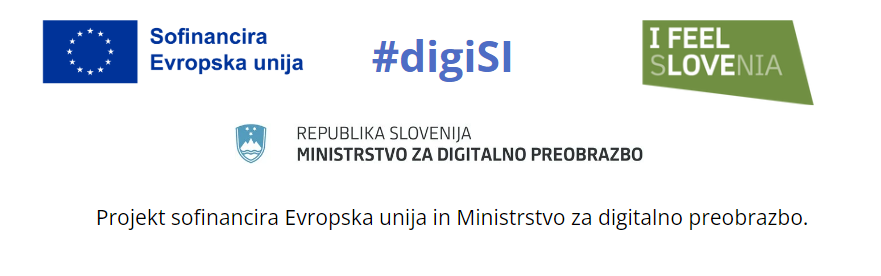 Odgovor:Je sprejemljiva. Pri izvajanju aktivnosti in informiranju javnosti o izvajanju izobraževanj morate navesti vir financiranja na način, da je viden emblem Evropske unije z izjavo o financiranju. Upravičenec poudari nacionalno sofinanciranje projekta z uporabo logotipa državne blagovne znamke »I feel Slovenia«. Upravičenec tudi navede ključnik #digiSI. Upravičenec mora navesti: ”Projekt sofinancira Evropska unija in Ministrstvo za digitalno preobrazbo.” VprašanjeNikjer v razpisu ni opredeljena izobrazba predavatelja. Mi imamo predavatelja, ki ima srednješolsko izobrazbo in več kot 30 let izkušenj na področju izobraževanja ikt vsebin za odrasle. Zanima nas, ali je lahko takšen profil predavatelja upravičen do izvajanja izobraževanj iz naslova tega razpisa?Odgovor:Pravilno ugotavljate, da formalna izobrazba predavateljev ni eksplicitno zahtevana. Predavateljev se z vidika izobrazbe ne bo omejevalo. Formalna izobrazba ne vpliva na ocenjevanje vloge. Pogoj je le, da se zagotovi strokovno usposobljen kader za izvedbo izobraževanj za vse skupine, tudi tiste z različnimi oblikami oviranosti.VprašanjeVlogo smo že oddali, vendar smo se očitno zmotili pri trajanju operacije in napisali, da traja do (čas operacije) 13.12.2025.Lahko že oddano vlogo prekličemo in zamenjavo z novo, ali je to lahko predmet dopolnitve?Odgovor:Že oddano vlogo je možno preklicati in zamenjati z novo. Četudi se predhodne vloge izrecno ne prekliče, velja (tj. se upošteva) kasneje oddana vloga. Popravek vloge je možno urediti tudi na način, da oddate zgolj ustrezen popravek oz. ponovno oddate zgolj tisti obrazec, ki naj se zamenja, pri čemer mora biti jasno navedeno, na kaj (in v kateri vlogi) se popravek nanaša. V vsakem primeru mora biti nova vloga ali popravek ministrstvu predložen do skrajnega roka za predložitev vlog.